 АДМИНИСТРАЦИЯ 
ЛЕНИНСКОГО  МУНИЦИПАЛЬНОГО  РАЙОНА
ВОЛГОГРАДСКОЙ ОБЛАСТИ______________________________________________________________________________ПОСТАНОВЛЕНИЕ (проект)От         № О внесении изменений в постановление администрации Ленинского муниципального района Волгоградской области от 06.10.2017 №472 «Об утверждении муниципальной программы Ленинского муниципального района  «Комплексные меры противодействия злоупотреблению наркотиками и их незаконному обороту в Ленинском муниципальном районе»	В соответствии с решением Ленинской районной Думы от 20.12.2018    № 67/256 «О бюджете Ленинского муниципального района на 2019 год и на плановый период 2020 и 2021 годов», руководствуясь статьей 22 Устава Ленинского муниципального района Волгоградской области, администрация Ленинского муниципального районаПОСТАНОВЛЯЕТ: Внести изменения в муниципальную программу «Комплексные меры противодействия злоупотреблению наркотиками и их незаконному обороту в Ленинском муниципальном районе», утвержденную постановлением администрации Ленинского муниципального района Волгоградской области от 06.10.2017 №472 (в редакции постановления от 26.12.2017 №640) следующего содержания:1.1. В разделе Паспорт муниципальной программы позицию «Целевые показатели программы (подпрограммы)» изложить в следующей редакции: «- количество подростков и молодежи, вовлеченных в профилактические мероприятия;- количество лиц, поставленных на учет в ГБУЗ «Ленинская  центральная районная больница»   с диагнозом «наркомания» (ежегодно);- количество проведенных семинаров, тренингов, тематических встреч с подростками и   молодежью, конкурсов, акций и мероприятий по профилактике негативных зависимостей и пропаганды здорового образа жизни;- количество проведенных семинаров среди педагогических работников и специалистов, работающих с несовершеннолетними и молодежью по актуальным проблемам, связанным с профилактикой негативных зависимостей;- количество родителей, принимающих участие во встречах по вопросам негативного воздействия психоактивных веществ на организм  ребенка, дети которых обучаются в 7 - 11 классах-    количество публикаций в СМИ;-    количество проведенных заседаний;-    количество изготовленных памяток и брошюр;-    количество участников культурно-массовых мероприятий;-    количество участников спортивных мероприятий;-    количество проведенных комплексных мероприятий».     1.2. Абзац 5 раздела 1 «Общая характеристика сферы реализации  муниципальной программы»  изложить в следующей редакции: «На учете в районном наркологическом кабинете на середину 2018г. состояло 309 человек, из них с диагнозом «наркомания»  - 30 больных. В структуре заболеваемости лидирует опиатная зависимость – 12 больных, 7 – зависимые от канабиса, 4 – зависимые от психостимуляторов, 7 – страдают полинаркоманией.».1.3 Абзац 9 раздела 1 «Общая характеристика сферы реализации  муниципальной программы»  изложить в следующей редакции: «Анализ статистической отчетности за 2017 год и первое полугодие 2018 года показывает, что состояние наркоситуации и результаты борьбы с незаконным оборотом наркотических средств характеризуются тенденцией роста соответствующих показателей: устойчивым ростом количества выявленных потребителей наркотических средств, увеличением количества совершенных преступлений и количества изъятых из незаконного оборота наркотических средств. В целом обстановку по наркоситуации в районе можно охарактеризовать как стабильную.».1.4. Раздел 3 «Целевые показатели муниципальной программы, ожидаемые  конечные результаты реализации муниципальной программы» изложить в следующей редакции: «Социально-экономическая  эффективность  Программы рассчитана  исходя   из   количественной   оценки показателей   затрат   и   целевых    показателей социально-экономической результативности   Программы   как  соотношение эффективности    достигнутых и планируемых результатов (форма 1 «к муниципальной программе  «Комплексные меры противодействия злоупотреблению наркотиками и их незаконному обороту в Ленинском муниципальном районе» годы прилагается)К основным целевым показателям достижения целей и задач Программы является: - количество подростков и молодежи, вовлеченных в профилактические мероприятия, реализуемые в рамках Программы;- количество лиц, поставленных на учет в ГБУЗ «Ленинская ЦРБ» с диагнозом «наркомания» (ежегодно);- количество проведенных семинаров, тренингов, тематических встреч с подростками и молодежью, конкурсов, акций и мероприятий по профилактике негативных зависимостей и пропаганды здорового образа жизни;- количество проведенных семинаров среди педагогических работников и специалистов, работающих с несовершеннолетними и молодежью по актуальным проблемам, связанным с профилактикой негативных зависимостей;- количество родителей, принимающих участие во встречах по вопросамнегативного воздействия психоактивных веществ на организм  ребенка, дети которых обучаются в 7 - 11 классах;-    количество публикаций в СМИ;-    количество проведенных заседаний;-    количество изготовленных памяток и брошюр;-    количество участников культурно-массовых мероприятий;-    количество участников спортивных мероприятий;-   количество проведенных комплексных мероприятий.В ходе реализации Программы планируется достичь следующих результатов:	Мероприятия  Программы  нацелены  на   социальную составляющую,  то есть  на  формирование  позитивных  моральных и нравственных ценностей,  определяющих выбор  здорового  образа  жизни,   отрицательного  отношения к первой пробе  и  приему  ПАВ,  в  том числе наркотиков, помощь в  социальной  адаптации  подростков и молодежи  на  территории  Ленинского муниципального района.Стабилизация темпов роста заболеваемости наркоманией, повышение антинаркотической ориентации общества, что повлечёт в перспективе моральное и физическое оздоровление населения: - ежегодное снижение количества лиц, поставленных на учет в ГБУЗ «Ленинская ЦРБ» с диагнозом «наркомания» на 1 человека  по отношению к показателю предыдущего года;- снижение количества случаев летальных исходов от передозировок у лиц, злоупотребляющих приемом наркотических и психотропных веществ на 2 человека по отношению к показателю предыдущего года.». 1.5. Абзац 13 раздела 4 «Обобщенная характеристика основных мероприятий муниципальной программы (подпрограммы)»  слова «-формирование системы комплексной профилактики наркомании в Ленинском муниципальном районе весь период реализации программы;» исключить.1.6.Абзац 19 раздела 6 «Механизмы реализации муниципальной программы» изложить в следующей редакции: «Реализация Программы осуществляется в соответствии с постановлением администрации Ленинского муниципального района от 25.09.2018 № 573 «Об утверждении Порядка разработки, реализации и оценки эффективности муниципальных программ Ленинского муниципального района Волгоградской области».1.7. Форму 1,2,3 к муниципальной программе «Комплексные меры противодействия злоупотреблению наркотиками и их незаконному обороту в Ленинском муниципальном районе», утвержденной вышеуказанным постановлением, изложить согласно приложению (программа прилагается)2.Постановление вступает в силу с момента его подписания и подлежит официальному обнародованию. Глава администрацииЛенинского муниципального района                                        Н.Н.ВарваровскийУТВЕРЖДЕНпостановлением администрации Ленинского муниципального районаот 06.10.2017 № 472Паспорт (проект)Муниципальной  программы Ленинского муниципального района Волгоградской области «Комплексные меры противодействия злоупотреблению наркотиками и их незаконному обороту в Ленинском муниципальном районе»(в редакции постановления от 26.12.2017 № 640, от          №)Раздел 1.  «Общая характеристика сферы реализации муниципальной программы» Среди проблем, стоящих сегодня перед государством и обществом, на одно из первых мест в последние годы все чаще выходит проблема наркомании, токсикомании и алкоголизма, как глобальная угроза здоровью, жизни населения и национальной безопасности.      		             Необходимость подготовки программы и последующей ее реализации вызвана тем, что наркоситуация  в Волгоградской области и в Ленинском муниципальном районе характеризуется расширением незаконного распространения и немедицинского потребления наркотических средств и психотропных веществ, что представляет реальную  угрозу здоровью граждан, экономике района,  правопорядку и безопасности жизнедеятельности.	Данная  муниципальная программа разработана в соответствии со Стратегией государственной антинаркотической политики Российской Федерации до 2020 года, утвержденной Указом Президента Российской Федерации от 09.06.2010 № 690.	В соответствии с указанной областной целевой программой главным критерием оценки эффективности реализации областной политики в сфере противодействия наркомании является сокращение масштабов незаконного потребления наркотиков.На учете в районном наркологическом кабинете на середину 2018г. состояло 309 человек, из них с диагнозом «наркомания»  - 30 больных. В структуре заболеваемости лидирует опиатная зависимость – 12 больных, 7 – зависимые от канабиса, 4 – зависимые от психостимуляторов, 7 – страдают полинаркоманией. 	Географическое положение и климатические условия Волгоградской области и Ленинского района благоприятствуют прохождению на территории района каналов поставки наркотиков, незаконному культивированию наркосодержащих растений, в том числе конопли, с последующей ее переработкой в марихуану.	Особую обеспокоенность вызывает распространенность наркомании среди молодежи. Лица в возрасте до 30 лет составляют основную массу от общего числа потребителей наркотиков. За последние три года в районе отмечается стойкая тенденция к процессу «омоложения» наркоконтингента. Потребители наркотиков являются потенциальными носителями таких заболеваний, как гепатит «В» и «С», ВИЧ – инфекция и другие.Одной их причин сложившейся ситуации с распространением наркомании среди молодежи является недостаточное воспитание духовно-нравственных основ человека, когда подрастающему человеку с 90 –х годов прошлого века СМИ предлагали культ насилия.Анализ статистической отчетности за 2017 год и первое полугодие 2018 года показывает, что состояние наркоситуации и результаты борьбы с незаконным оборотом наркотических средств характеризуются тенденцией роста соответствующих показателей: устойчивым ростом количества выявленных потребителей наркотических средств, увеличением количества совершенных преступлений и количества изъятых из незаконного оборота наркотических средств. В целом обстановку по наркоситуации в районе можно охарактеризовать как стабильную.Основополагающим направлением в реализации Программы является организация и проведение профилактических мероприятий через широкую пропаганду здорового образа жизни, создание благоприятной социально-культурной среды для всестороннего развития личности, возвращение к культурно-нравственным ценностям семейного воспитания. Первичная профилактика - это мероприятия, предупреждающие потребление наркотиков среди подростков и молодежи. Кроме того, через агитацию здорового образа жизни будет укрепляться антинаркотический иммунитет у подростков и молодежи. Поэтому значительное место в мероприятиях Программы  нацелено на выполнение данного пункта по принципу "любую болезнь легче предупредить, чем лечить".Вторичная профилактика - это мероприятия, направленные на работу среди подростков и молодежи, имеющих эпизодический опыт употребления ПАВ и алкоголя. Программа предусматривает для них оказание психологической, социальной, информационной помощи. Часть мероприятий в Программе направлена на снижение уровня стигматизации этой категории людей, на развитие и широкое применение телефонной и консультативной помощи. Это, в свою очередь, оградит часть подростков и молодежи от процесса формирования зависимости.Третичная профилактика – это работа с алко- и наркозависимыми, которая должна проводиться на основе комплексной и целостной системы реабилитации. Проведение психологической работы с родителями, позволит улучшить микроклимат в семье и будет способствовать гармонизации семейных отношений.Очевидно, что в решении проблем борьбы с наркоманией необходима организация взаимодействия всех уровней власти, правоохранительных структур, общественных и религиозных организаций. Именно  поэтому программа носит межведомственный характер.Раздел 2. «Цели, задачи, сроки и этапы реализациимуниципальной программы»Цель  Программы: Формирование негативного отношения жителей Ленинского муниципального района к незаконному потреблению наркотических средств и психотропных веществ, а также развитие антинаркотической пропаганды  среди подростков и молодежи.Задачи Программы:1. Мониторинг немедицинского употребления гражданами наркотических средств и психотропных веществ.2. Формирование системы комплексной профилактики наркомании в Ленинском муниципальном районе,  расширение межведомственного сотрудничества.3. Реализация мероприятий, направленных на антинаркотическую пропаганду и рекламу.4. Реализация системы мероприятий по профилактике негативных зависимостей и пропаганды здорового образа жизни среди несовершеннолетних и молодежи.5. Организация методической помощи специалистам в сфере профилактики наркомании и пропаганде здорового образа жизни.Срок  реализации ПрограммыРеализация Программы рассчитана на 2018 - 2023 годы.Этапы реализации: I этап – 2018-2023 годы.Раздел 3. «Целевые показатели муниципальной программы,ожидаемые  конечные результаты реализации муниципальнойпрограммы»Социально-экономическая  эффективность  Программы рассчитана  исходя   из   количественной   оценки показателей   затрат   и   целевых    показателей социально-экономической результативности   Программы   как  соотношение эффективности    достигнутых и планируемых результатов (форма 1 «к муниципальной программе  «Комплексные меры противодействия злоупотреблению наркотиками и их незаконному обороту в Ленинском муниципальном районе» годы прилагается)К основным целевым показателям достижения целей и задач Программы является: - количество подростков и молодежи, вовлеченных в профилактические мероприятия, реализуемые в рамках Программы;- количество лиц, поставленных на учет в ГБУЗ «Ленинская ЦРБ» с диагнозом «наркомания» (ежегодно);- количество проведенных семинаров, тренингов, тематических встреч с подростками и молодежью, конкурсов, акций и мероприятий по профилактике негативных зависимостей и пропаганды здорового образа жизни;- количество проведенных семинаров среди педагогических работников и специалистов, работающих с несовершеннолетними и молодежью по актуальным проблемам, связанным с профилактикой негативных зависимостей;- количество родителей, принимающих участие во встречах по вопросам негативного воздействия психоактивных веществ на организм  ребенка, дети которых обучаются в 7 - 11 классах;-    количество публикаций в СМИ;-    количество проведенных заседаний;-    количество изготовленных памяток и брошюр;-    количество участников культурно-массовых мероприятий;-    количество участников спортивных мероприятий;-   количество проведенных комплексных мероприятий.В ходе реализации Программы планируется достичь следующих результатов:	Мероприятия  Программы  нацелены  на   социальную составляющую,  то есть  на  формирование  позитивных  моральных и нравственных ценностей,  определяющих выбор  здорового  образа  жизни,   отрицательного  отношения к первой пробе  и  приему  ПАВ,  в  том числе наркотиков, помощь в  социальной  адаптации  подростков и молодежи  на  территории  Ленинского муниципального района.Стабилизация темпов роста заболеваемости наркоманией, повышение антинаркотической ориентации общества, что повлечёт в перспективе моральное и физическое оздоровление населения: - ежегодное снижение количества лиц, поставленных на учет в ГБУЗ «Ленинская ЦРБ» с диагнозом «наркомания» на 1 человека  по отношению к показателю предыдущего года;- снижение количества случаев летальных исходов от передозировок у лиц, злоупотребляющих приемом наркотических и психотропных веществ на 2 человека по отношению к показателю предыдущего года.Раздел 4. «Обобщенная характеристика основных мероприятиймуниципальной программы (подпрограммы).Муниципальная программа предусматривает реализацию следующих подпрограмм:1 подпрограмма:«Программа профилактических мероприятий по предупреждению злоупотребления наркотиками и их незаконному обороту в Ленинском муниципальном районе», включает в себя:- мониторинг немедицинского употребления гражданами наркотических средств и психотропных веществ;- анкетирование учащихся общеобразовательных учреждений Ленинского муниципального района;- организация постоянных циклов, публикаций по противодействию распространения наркотикам и ВИЧ/СПИДа, профилактике токсикомании и пропаганде здорового образа жизни;- заседание антинаркотической комиссии;- выезд бригад в детские пришкольные лагеря с дневным пребыванием для проведения профилактических антинаркотических мероприятий в летний период;-организация и проведение обучающих семинаров для педагогических работников по вопросам организации профилактической работы, организация и проведение антинаркотических профилактических лекций, собраний для родителей учащихся общеобразовательных учреждений учащихся;- организация и проведение профилактических  мероприятий с учащимися общеобразовательных учреждений.2 подпрограмма:«Обеспечение профилактических программных  мероприятий по предупреждению злоупотребления наркотиками и их незаконному обороту в Ленинском муниципальном районе» включает в себя:- изготовление наглядной агитации, символики, сувенирной продукции по пропаганде здорового образа жизни;- проведение районных конкурсов, акций « Автобус радости», «Позитив», «Независимость»,  и т. д.;- проведение культурно – массовых мероприятий по пропаганде здорового образа жизни;- проведение спортивных мероприятий, направленных на пропаганду здорового образа жизни;- ежегодное проведение на территории Ленинского муниципального района комплексных оперативно – профилактических операции: «Стоп Спайс»,  «Скажи, где торгуют смертью», «Нет наркотикам», «Неформал»;- организация и проведение комплексных мероприятий по выявлению и уничтожению мест произрастания дикорастущих и культивируемых наркосодержащих растений, проведение профилактической операции «МАК».Раздел 5. «Обоснование объема финансовых ресурсов,необходимых для реализации муниципальной программы»Обоснование объема финансовых ресурсов, необходимых для реализации муниципальной программы определяет целесообразность выделения средств из  бюджета Ленинского муниципального района, направленных создание условий для приостановления роста злоупотребления наркотиков, поэтапное сокращение распространения наркомании, развитие и внедрение системного подхода к профилактике наркомании.Объемы финансирования Программы на 2018-2023 годы подлежат уточнению в установленном порядке при формировании бюджета на соответствующий год.Общий объем финансирования Программы составит 600,00 тысяч рублей, в том числе средства муниципального бюджета:100,00 тысяч рублей – 2018 год;100,00 тысяч рублей – 2019 год;100,00 тысяч рублей – 2020 год;100,00 тысяч рублей – 2021 год;100,00 тысяч рублей – 2022 год;100,00 тысяч рублей – 2023 год.Целесообразно выделять следующие основные виды ресурсов, необходимых для реализации Программы: финансовые, материально-технические, информационные и трудовые.Ресурсное обеспечение  муниципальной программы соответствует форме 3 (прилагается).Раздел 6. «Механизмы реализации муниципальной программы»Реализация Программы осуществляется в соответствии с нормативными правовыми актами администрации Ленинского муниципального района Волгоградской области.Ответственным исполнителем Программы является отдел по социальной политике администрации Ленинского муниципального района.Соисполнители Программы:- отдел МВД России по Ленинскому  району Волгоградской области;- комиссия по делам несовершеннолетних и защите их прав Ленинского муниципального района;- МБУ «Ленинский центр по работе с подростками и молодежью «Выбор»;- учреждения культуры Ленинского муниципального района;- ГБУЗ «Ленинская ЦРБ»;- отдел образования администрации Ленинского муниципального района и образовательные организации Ленинского муниципального района.Ответственный исполнитель программы:управляет реализацией Программы;несет ответственность за реализацию Программы в целом;координирует деятельность исполнителей мероприятий Программы по подготовке и реализации мероприятий Программы, а также по целевому и эффективному использованию средств, выделяемых на реализацию Программы.	Исполнитель и соисполнители Программы несут ответственность за качественное и своевременное исполнение мероприятий Программы и представляют отчеты о ходе реализации программных мероприятий в Администрацию Ленинского муниципального района. 	Реализацию программы предусмотрено осуществлять по основным направлениям посредством исполнения мероприятий Программы, направленных на профилактику правонарушений в Ленинском муниципальном  районе. 	Финансирование основных мероприятий осуществляется за счет средств местного бюджета в объемах, предусмотренных Программой и установленных на эти цели. 	Ресурсное обеспечение  муниципальной программы в части выполнения мероприятий по приобретению товаров, работ, услуг осуществляется в соответствии с Федеральным законом Российской Федерации от 05.04.2013  № 44-ФЗ «О контрактной системе в сфере закупок товаров, работ, услуг для обеспечения государственных и муниципальных нужд».Реализация Программы осуществляется за счет средств бюджета Ленинского муниципального района, предусмотренных на создание условий для приостановления роста злоупотребления наркотиков, поэтапное сокращение распространения наркомании, развитие и внедрение системного подхода к профилактике наркомании.	Реализация Программы осуществляется в соответствии с постановлением администрации Ленинского муниципального района от 25.09.2018 № 573 «Об утверждении Порядка разработки, реализации и оценки эффективности муниципальных программ Ленинского муниципального района Волгоградской области».Раздел 7. «Перечень имущества, создаваемого (приобретаемого) в ходе реализации муниципальной программы. Сведения о правах на имущество, создаваемое (приобретаемое) в ходе реализации муниципальной программы»В рамках реализации муниципальной программы предусматривается оплата муниципальных контрактов  за оказанные услуги  по транспортным расходам для организации профилактических акций, касающихся несовершеннолетних  граждан и молодежи; оплата за поставку сувенирной продукции; наградной атрибутики приобретение расходных материалов для мониторинга и анкетирования целевой группы, составления отчетности, проведения фотоконкурсов и конкурсов видеорекламы (бумага писчая и  для офисной техники, CD  и  DVD носители, ручки, карандаши, маркеры, ватманы, фотобумага, краска цветная для принтера, изготовление баннеров и т.д.),  канцтоваров в целях проведения мероприятий по профилактике негативных зависимостей и пропаганды здорового образа жизниПриобретение имущества и создание объектов капитального строительства не планируется.ФОРМА 1к муниципальной программе Ленинского муниципального района «Комплексные меры противодействия злоупотреблению наркотиками и их незаконному обороту в Ленинском муниципальном районе», утвержденной постановлением администрации Ленинского муниципального района от 06.10.2017 № 472ПЕРЕЧЕНЬцелевых показателей достижения поставленных целей и задач муниципальной программы Ленинского муниципального района (в редакции постановления от            №    )ФОРМА 2к муниципальной программе Ленинского муниципального района «Комплексные меры противодействия злоупотреблению наркотиками и их незаконному обороту в Ленинском муниципальном районе», утвержденной постановлением администрации Ленинского муниципального района от 06.10.2017 № 472ПЕРЕЧЕНЬ мероприятий муниципальной программы Ленинского муниципального района  «Комплексные меры противодействия злоупотреблению наркотиками и их незаконному обороту  в Ленинском муниципальном районе» (в редакции постановления от 26.12.2017 № 640, от            №)ФОРМА 3к муниципальной программе Ленинского муниципального района «Комплексные меры противодействия злоупотреблению наркотиками и их незаконному обороту в Ленинском муниципальном районе», утвержденной постановлением администрации Ленинского муниципального района от 06.10.2017 № 472РЕСУРСНОЕ ОБЕСПЕЧЕНИЕмуниципальной программы  «Комплексные меры противодействия злоупотреблению наркотиками и их незаконному обороту в Ленинском муниципальном районе за счет средств, привлеченных из различных источников финансирования(в редакции постановления от 26.12.2017 № 640, от            №)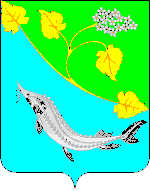 Ответственный исполнитель программы (подпрограммы)Отдел по социальной политике администрации Ленинского муниципального района. Соисполнители программы (подпрограммы)Отдел МВД России по Ленинскому  району Волгоградской области (по согласованию);Комиссия по делам несовершеннолетних и защите их прав Ленинского муниципального района;МБУ «Ленинский центр по работе с подростками и молодежью «Выбор»;Учреждения культуры Ленинского муниципального района;ГБУЗ «Ленинская ЦРБ» (по согласованию);Отдел образования администрации Ленинского муниципального района и образовательные организации Ленинского муниципального района;Подпрограммы программы«Программа профилактических мероприятий по предупреждению злоупотребления наркотиками и их незаконному обороту в Ленинском муниципальном районе»«Обеспечение профилактических программных  мероприятий по предупреждению злоупотребления наркотиками и их незаконному обороту в Ленинском муниципальном районе»Цели программы (подпрограммы)Формирование негативного отношения жителей Ленинского муниципального района к незаконному потреблению наркотических средств и психотропных веществ, а также развитие антинаркотической пропаганды  среди подростков и молодежи.Задачи программы (подпрограммы)1. Мониторинг немедицинского употребления гражданами наркотических средств и психотропных веществ.2. Формирование системы комплексной профилактики наркомании в Ленинском муниципальном районе.3. Реализация мероприятий, направленных на антинаркотическую пропаганду и рекламу.4. Реализация системы мероприятий по профилактике негативных зависимостей и пропаганды здорового образа жизни среди несовершеннолетних и молодежи.5. Организация методической помощи специалистам в сфере профилактики наркомании и пропаганды  здорового образа жизни.Целевые показатели программы (подпрограммы)- количество подростков и молодежи, вовлеченных в профилактические мероприятия;- количество лиц, поставленных на учет в ГБУЗ «Ленинская  центральная районная больница»   с диагнозом «наркомания» (ежегодно);- количество проведенных семинаров, тренингов, тематических встреч с подростками и   молодежью, конкурсов, акций и мероприятий по профилактике негативных зависимостей и пропаганды здорового образа жизни;- количество проведенных семинаров среди педагогических работников и специалистов, работающих с несовершеннолетними и молодежью по актуальным проблемам, связанным с профилактикой негативных зависимостей;- количество родителей, принимающих участие во встречах по вопросам негативного воздействия психоактивных веществ на организм  ребенка, дети которых обучаются в 7 - 11 классах-    количество публикаций в СМИ;-    количество проведенных заседаний;-    количество изготовленных памяток и брошюр;-    количество участников культурно-массовых мероприятий;-   количество участников спортивных мероприятий;-   количество проведенных комплексных мероприятий.Сроки и этапы реализации Программы (подпрограммы)Срок реализации:  2018 - 2023 годы.Этапы реализации:  I этап - 2018 -2023 годы.Объемы иисточники финансирования программы (подпрограммы)Общий объем финансирования Программы составит  600,00 тысяч рублей, в том числе за счет средств бюджета Ленинского муниципального района – 600,00 тысяч рублей, в том числе: 100,00 тысяч рублей – 2018 год;100,00 тысяч рублей – 2019 год; 100,00 тысяч рублей – 2020 год; 100,00 тысяч рублей – 2021 год;100,00 тысяч рублей – 2022 год;100,00 тысяч рублей – 2023 год.Ожидаемые результаты  реализации Программы (подпрограммы)Мероприятия  Программы  нацелены  на   социальную составляющую,  то есть  на  формирование  позитивных  моральных и нравственных ценностей,  определяющих выбор  здорового  образа  жизни,   отрицательного  отношения к первой пробе  и  приему  ПАВ,  в  том числе наркотиков, помощь в  социальной  адаптации  подростков и молодежи  на  территории  Ленинского муниципального района.Стабилизация темпов роста заболеваемости наркоманией, повышение антинаркотической ориентации общества, что повлечёт в перспективе моральное и физическое оздоровление населения: - ежегодное снижение количества лиц, поставленных на учет в ГБУЗ «Ленинская ЦРБ» с диагнозом «наркомания»  на 1 человека по отношению к показателю предыдущего года;- снижение количества случаев летальных исходов от передозировок у лиц, злоупотребляющих приемом наркотических и психотропных веществ на 2 по отношению к показателю предыдущего года.№ п/пЦель (цели), задача (задачи), мероприятияЦель (цели), задача (задачи), мероприятияНаименование целевого показанияЕдиница измеренияЕдиница измеренияЗначения  целевых показателейЗначения  целевых показателейЗначения  целевых показателейЗначения  целевых показателейЗначения  целевых показателейЗначения  целевых показателейЗначения  целевых показателейЗначения  целевых показателейЗначения  целевых показателейЗначения  целевых показателейЗначения  целевых показателейЗначения  целевых показателейЗначения  целевых показателейЗначения  целевых показателейЗначения  целевых показателейЗначения  целевых показателей№ п/пЦель (цели), задача (задачи), мероприятияЦель (цели), задача (задачи), мероприятияНаименование целевого показанияЕдиница измеренияЕдиница измеренияБазовый год(отчетный 2016)Базовый год(отчетный 2016)Текущий год 2017Текущий год 2017Первый год реализации муниципальной программы, подпрограммы 2018 годПервый год реализации муниципальной программы, подпрограммы 2018 годПервый год реализации муниципальной программы, подпрограммы 2018 годПервый год реализации муниципальной программы, подпрограммы 2018 годВторой год реализации муниципальной программы, подпрограммы 2019 годВторой год реализации муниципальной программы, подпрограммы 2019 годТретий год реализации муниципальной программы, подпрограммы 2020 годЧетвертый  год реализации муниципальной программы, подпрограммы 2021 годЧетвертый  год реализации муниципальной программы, подпрограммы 2021 годПятый  год реализации муниципальной программы, подпрограммы 2022 годПятый  год реализации муниципальной программы, подпрограммы 2022 годШестой  год реализации муниципальной программы, подпрограммы 2023 год12234455667778889910111112«Комплексные меры противодействия злоупотреблению наркотиками и их незаконному обороту в Ленинском муниципальном районе»«Комплексные меры противодействия злоупотреблению наркотиками и их незаконному обороту в Ленинском муниципальном районе»«Комплексные меры противодействия злоупотреблению наркотиками и их незаконному обороту в Ленинском муниципальном районе»«Комплексные меры противодействия злоупотреблению наркотиками и их незаконному обороту в Ленинском муниципальном районе»«Комплексные меры противодействия злоупотреблению наркотиками и их незаконному обороту в Ленинском муниципальном районе»«Комплексные меры противодействия злоупотреблению наркотиками и их незаконному обороту в Ленинском муниципальном районе»«Комплексные меры противодействия злоупотреблению наркотиками и их незаконному обороту в Ленинском муниципальном районе»«Комплексные меры противодействия злоупотреблению наркотиками и их незаконному обороту в Ленинском муниципальном районе»«Комплексные меры противодействия злоупотреблению наркотиками и их незаконному обороту в Ленинском муниципальном районе»«Комплексные меры противодействия злоупотреблению наркотиками и их незаконному обороту в Ленинском муниципальном районе»«Комплексные меры противодействия злоупотреблению наркотиками и их незаконному обороту в Ленинском муниципальном районе»«Комплексные меры противодействия злоупотреблению наркотиками и их незаконному обороту в Ленинском муниципальном районе»«Комплексные меры противодействия злоупотреблению наркотиками и их незаконному обороту в Ленинском муниципальном районе»«Комплексные меры противодействия злоупотреблению наркотиками и их незаконному обороту в Ленинском муниципальном районе»«Комплексные меры противодействия злоупотреблению наркотиками и их незаконному обороту в Ленинском муниципальном районе»«Комплексные меры противодействия злоупотреблению наркотиками и их незаконному обороту в Ленинском муниципальном районе»«Комплексные меры противодействия злоупотреблению наркотиками и их незаконному обороту в Ленинском муниципальном районе»«Комплексные меры противодействия злоупотреблению наркотиками и их незаконному обороту в Ленинском муниципальном районе»«Комплексные меры противодействия злоупотреблению наркотиками и их незаконному обороту в Ленинском муниципальном районе»«Комплексные меры противодействия злоупотреблению наркотиками и их незаконному обороту в Ленинском муниципальном районе»«Комплексные меры противодействия злоупотреблению наркотиками и их незаконному обороту в Ленинском муниципальном районе»«Комплексные меры противодействия злоупотреблению наркотиками и их незаконному обороту в Ленинском муниципальном районе»«Комплексные меры противодействия злоупотреблению наркотиками и их незаконному обороту в Ленинском муниципальном районе»11Цель (цели)Формирование негативного отношения жителей Ленинского муниципального района к незаконному потреблению наркотических средств и психотропных веществ, а также развитие антинаркотической пропаганды  среди подростков и молодежи.Формирование негативного отношения жителей Ленинского муниципального района к незаконному потреблению наркотических средств и психотропных веществ, а также развитие антинаркотической пропаганды  среди подростков и молодежи.Формирование негативного отношения жителей Ленинского муниципального района к незаконному потреблению наркотических средств и психотропных веществ, а также развитие антинаркотической пропаганды  среди подростков и молодежи.Формирование негативного отношения жителей Ленинского муниципального района к незаконному потреблению наркотических средств и психотропных веществ, а также развитие антинаркотической пропаганды  среди подростков и молодежи.Формирование негативного отношения жителей Ленинского муниципального района к незаконному потреблению наркотических средств и психотропных веществ, а также развитие антинаркотической пропаганды  среди подростков и молодежи.Формирование негативного отношения жителей Ленинского муниципального района к незаконному потреблению наркотических средств и психотропных веществ, а также развитие антинаркотической пропаганды  среди подростков и молодежи.Формирование негативного отношения жителей Ленинского муниципального района к незаконному потреблению наркотических средств и психотропных веществ, а также развитие антинаркотической пропаганды  среди подростков и молодежи.Формирование негативного отношения жителей Ленинского муниципального района к незаконному потреблению наркотических средств и психотропных веществ, а также развитие антинаркотической пропаганды  среди подростков и молодежи.Формирование негативного отношения жителей Ленинского муниципального района к незаконному потреблению наркотических средств и психотропных веществ, а также развитие антинаркотической пропаганды  среди подростков и молодежи.Формирование негативного отношения жителей Ленинского муниципального района к незаконному потреблению наркотических средств и психотропных веществ, а также развитие антинаркотической пропаганды  среди подростков и молодежи.Формирование негативного отношения жителей Ленинского муниципального района к незаконному потреблению наркотических средств и психотропных веществ, а также развитие антинаркотической пропаганды  среди подростков и молодежи.Формирование негативного отношения жителей Ленинского муниципального района к незаконному потреблению наркотических средств и психотропных веществ, а также развитие антинаркотической пропаганды  среди подростков и молодежи.Формирование негативного отношения жителей Ленинского муниципального района к незаконному потреблению наркотических средств и психотропных веществ, а также развитие антинаркотической пропаганды  среди подростков и молодежи.Формирование негативного отношения жителей Ленинского муниципального района к незаконному потреблению наркотических средств и психотропных веществ, а также развитие антинаркотической пропаганды  среди подростков и молодежи.Формирование негативного отношения жителей Ленинского муниципального района к незаконному потреблению наркотических средств и психотропных веществ, а также развитие антинаркотической пропаганды  среди подростков и молодежи.Формирование негативного отношения жителей Ленинского муниципального района к незаконному потреблению наркотических средств и психотропных веществ, а также развитие антинаркотической пропаганды  среди подростков и молодежи.Формирование негативного отношения жителей Ленинского муниципального района к незаконному потреблению наркотических средств и психотропных веществ, а также развитие антинаркотической пропаганды  среди подростков и молодежи.Формирование негативного отношения жителей Ленинского муниципального района к незаконному потреблению наркотических средств и психотропных веществ, а также развитие антинаркотической пропаганды  среди подростков и молодежи.Формирование негативного отношения жителей Ленинского муниципального района к незаконному потреблению наркотических средств и психотропных веществ, а также развитие антинаркотической пропаганды  среди подростков и молодежи.Формирование негативного отношения жителей Ленинского муниципального района к незаконному потреблению наркотических средств и психотропных веществ, а также развитие антинаркотической пропаганды  среди подростков и молодежи.22задача (задачи)1. Мониторинг немедицинского употребления гражданами наркотических средств и психотропных веществ.2. Формирование системы комплексной профилактики наркомании в Ленинском муниципальном районе.3. Реализация мероприятий, направленных на антинаркотическую пропаганду и рекламу.4. Реализация системы мероприятий по профилактике негативных зависимостей и пропаганды здорового образа жизни среди несовершеннолетних и молодежи.5. Организация методической помощи специалистам в сфере профилактики наркомании и пропаганды  здорового образа жизни.1. Мониторинг немедицинского употребления гражданами наркотических средств и психотропных веществ.2. Формирование системы комплексной профилактики наркомании в Ленинском муниципальном районе.3. Реализация мероприятий, направленных на антинаркотическую пропаганду и рекламу.4. Реализация системы мероприятий по профилактике негативных зависимостей и пропаганды здорового образа жизни среди несовершеннолетних и молодежи.5. Организация методической помощи специалистам в сфере профилактики наркомании и пропаганды  здорового образа жизни.1. Мониторинг немедицинского употребления гражданами наркотических средств и психотропных веществ.2. Формирование системы комплексной профилактики наркомании в Ленинском муниципальном районе.3. Реализация мероприятий, направленных на антинаркотическую пропаганду и рекламу.4. Реализация системы мероприятий по профилактике негативных зависимостей и пропаганды здорового образа жизни среди несовершеннолетних и молодежи.5. Организация методической помощи специалистам в сфере профилактики наркомании и пропаганды  здорового образа жизни.1. Мониторинг немедицинского употребления гражданами наркотических средств и психотропных веществ.2. Формирование системы комплексной профилактики наркомании в Ленинском муниципальном районе.3. Реализация мероприятий, направленных на антинаркотическую пропаганду и рекламу.4. Реализация системы мероприятий по профилактике негативных зависимостей и пропаганды здорового образа жизни среди несовершеннолетних и молодежи.5. Организация методической помощи специалистам в сфере профилактики наркомании и пропаганды  здорового образа жизни.1. Мониторинг немедицинского употребления гражданами наркотических средств и психотропных веществ.2. Формирование системы комплексной профилактики наркомании в Ленинском муниципальном районе.3. Реализация мероприятий, направленных на антинаркотическую пропаганду и рекламу.4. Реализация системы мероприятий по профилактике негативных зависимостей и пропаганды здорового образа жизни среди несовершеннолетних и молодежи.5. Организация методической помощи специалистам в сфере профилактики наркомании и пропаганды  здорового образа жизни.1. Мониторинг немедицинского употребления гражданами наркотических средств и психотропных веществ.2. Формирование системы комплексной профилактики наркомании в Ленинском муниципальном районе.3. Реализация мероприятий, направленных на антинаркотическую пропаганду и рекламу.4. Реализация системы мероприятий по профилактике негативных зависимостей и пропаганды здорового образа жизни среди несовершеннолетних и молодежи.5. Организация методической помощи специалистам в сфере профилактики наркомании и пропаганды  здорового образа жизни.1. Мониторинг немедицинского употребления гражданами наркотических средств и психотропных веществ.2. Формирование системы комплексной профилактики наркомании в Ленинском муниципальном районе.3. Реализация мероприятий, направленных на антинаркотическую пропаганду и рекламу.4. Реализация системы мероприятий по профилактике негативных зависимостей и пропаганды здорового образа жизни среди несовершеннолетних и молодежи.5. Организация методической помощи специалистам в сфере профилактики наркомании и пропаганды  здорового образа жизни.1. Мониторинг немедицинского употребления гражданами наркотических средств и психотропных веществ.2. Формирование системы комплексной профилактики наркомании в Ленинском муниципальном районе.3. Реализация мероприятий, направленных на антинаркотическую пропаганду и рекламу.4. Реализация системы мероприятий по профилактике негативных зависимостей и пропаганды здорового образа жизни среди несовершеннолетних и молодежи.5. Организация методической помощи специалистам в сфере профилактики наркомании и пропаганды  здорового образа жизни.1. Мониторинг немедицинского употребления гражданами наркотических средств и психотропных веществ.2. Формирование системы комплексной профилактики наркомании в Ленинском муниципальном районе.3. Реализация мероприятий, направленных на антинаркотическую пропаганду и рекламу.4. Реализация системы мероприятий по профилактике негативных зависимостей и пропаганды здорового образа жизни среди несовершеннолетних и молодежи.5. Организация методической помощи специалистам в сфере профилактики наркомании и пропаганды  здорового образа жизни.1. Мониторинг немедицинского употребления гражданами наркотических средств и психотропных веществ.2. Формирование системы комплексной профилактики наркомании в Ленинском муниципальном районе.3. Реализация мероприятий, направленных на антинаркотическую пропаганду и рекламу.4. Реализация системы мероприятий по профилактике негативных зависимостей и пропаганды здорового образа жизни среди несовершеннолетних и молодежи.5. Организация методической помощи специалистам в сфере профилактики наркомании и пропаганды  здорового образа жизни.1. Мониторинг немедицинского употребления гражданами наркотических средств и психотропных веществ.2. Формирование системы комплексной профилактики наркомании в Ленинском муниципальном районе.3. Реализация мероприятий, направленных на антинаркотическую пропаганду и рекламу.4. Реализация системы мероприятий по профилактике негативных зависимостей и пропаганды здорового образа жизни среди несовершеннолетних и молодежи.5. Организация методической помощи специалистам в сфере профилактики наркомании и пропаганды  здорового образа жизни.1. Мониторинг немедицинского употребления гражданами наркотических средств и психотропных веществ.2. Формирование системы комплексной профилактики наркомании в Ленинском муниципальном районе.3. Реализация мероприятий, направленных на антинаркотическую пропаганду и рекламу.4. Реализация системы мероприятий по профилактике негативных зависимостей и пропаганды здорового образа жизни среди несовершеннолетних и молодежи.5. Организация методической помощи специалистам в сфере профилактики наркомании и пропаганды  здорового образа жизни.1. Мониторинг немедицинского употребления гражданами наркотических средств и психотропных веществ.2. Формирование системы комплексной профилактики наркомании в Ленинском муниципальном районе.3. Реализация мероприятий, направленных на антинаркотическую пропаганду и рекламу.4. Реализация системы мероприятий по профилактике негативных зависимостей и пропаганды здорового образа жизни среди несовершеннолетних и молодежи.5. Организация методической помощи специалистам в сфере профилактики наркомании и пропаганды  здорового образа жизни.1. Мониторинг немедицинского употребления гражданами наркотических средств и психотропных веществ.2. Формирование системы комплексной профилактики наркомании в Ленинском муниципальном районе.3. Реализация мероприятий, направленных на антинаркотическую пропаганду и рекламу.4. Реализация системы мероприятий по профилактике негативных зависимостей и пропаганды здорового образа жизни среди несовершеннолетних и молодежи.5. Организация методической помощи специалистам в сфере профилактики наркомании и пропаганды  здорового образа жизни.1. Мониторинг немедицинского употребления гражданами наркотических средств и психотропных веществ.2. Формирование системы комплексной профилактики наркомании в Ленинском муниципальном районе.3. Реализация мероприятий, направленных на антинаркотическую пропаганду и рекламу.4. Реализация системы мероприятий по профилактике негативных зависимостей и пропаганды здорового образа жизни среди несовершеннолетних и молодежи.5. Организация методической помощи специалистам в сфере профилактики наркомании и пропаганды  здорового образа жизни.1. Мониторинг немедицинского употребления гражданами наркотических средств и психотропных веществ.2. Формирование системы комплексной профилактики наркомании в Ленинском муниципальном районе.3. Реализация мероприятий, направленных на антинаркотическую пропаганду и рекламу.4. Реализация системы мероприятий по профилактике негативных зависимостей и пропаганды здорового образа жизни среди несовершеннолетних и молодежи.5. Организация методической помощи специалистам в сфере профилактики наркомании и пропаганды  здорового образа жизни.1. Мониторинг немедицинского употребления гражданами наркотических средств и психотропных веществ.2. Формирование системы комплексной профилактики наркомании в Ленинском муниципальном районе.3. Реализация мероприятий, направленных на антинаркотическую пропаганду и рекламу.4. Реализация системы мероприятий по профилактике негативных зависимостей и пропаганды здорового образа жизни среди несовершеннолетних и молодежи.5. Организация методической помощи специалистам в сфере профилактики наркомании и пропаганды  здорового образа жизни.1. Мониторинг немедицинского употребления гражданами наркотических средств и психотропных веществ.2. Формирование системы комплексной профилактики наркомании в Ленинском муниципальном районе.3. Реализация мероприятий, направленных на антинаркотическую пропаганду и рекламу.4. Реализация системы мероприятий по профилактике негативных зависимостей и пропаганды здорового образа жизни среди несовершеннолетних и молодежи.5. Организация методической помощи специалистам в сфере профилактики наркомании и пропаганды  здорового образа жизни.1. Мониторинг немедицинского употребления гражданами наркотических средств и психотропных веществ.2. Формирование системы комплексной профилактики наркомании в Ленинском муниципальном районе.3. Реализация мероприятий, направленных на антинаркотическую пропаганду и рекламу.4. Реализация системы мероприятий по профилактике негативных зависимостей и пропаганды здорового образа жизни среди несовершеннолетних и молодежи.5. Организация методической помощи специалистам в сфере профилактики наркомании и пропаганды  здорового образа жизни.1. Мониторинг немедицинского употребления гражданами наркотических средств и психотропных веществ.2. Формирование системы комплексной профилактики наркомании в Ленинском муниципальном районе.3. Реализация мероприятий, направленных на антинаркотическую пропаганду и рекламу.4. Реализация системы мероприятий по профилактике негативных зависимостей и пропаганды здорового образа жизни среди несовершеннолетних и молодежи.5. Организация методической помощи специалистам в сфере профилактики наркомании и пропаганды  здорового образа жизни.Мероприятия11Мониторинг немедицинского употребления гражданами наркотических средств и психотропных веществКоличество лиц, поставленных на учет в ГБУЗ «Ленинская ЦРБ»   с диагнозом «наркомания» (ежегодно)человекчеловекчеловек272727272625252524242323222121212.2.Анкетирование учащихся общеобразовательных учреждений Ленинского муниципального районаКоличество проведенных семинаров, тренингов, тематических встреч с подростками и   молодежью, конкурсов, акций и мероприятий по профилактике негативных зависимостей и пропаганды здорового образа жизниединицединицединиц131314141414141414141414141414143.3.Организация постоянных циклов, публикаций по противодействию распространения наркотикам и ВИЧ/СПИДа, профилактике токсикомании и пропаганде здорового образа жизни.Количество публикаций в СМИштукштукштук1212141414141414141414141414141444Заседание антинаркотической комиссииКоличество проведенных заседанийединицединицединиц444444444444444455Выезд бригад в детские пришкольные лагеря с дневным пребыванием для проведения профилактических антинаркотических мероприятий в летний периодКоличество проведенных семинаров, тренингов, тематических встреч с подростками и   молодежью, конкурсов, акций и мероприятий по профилактике негативных зависимостей и пропаганды здорового образа жизниединицединицединиц1313141414141414141414141414141466Организация и проведение обучающих семинаров для педагогических работников по вопросам организации профилактической работы, организация и проведение антинаркотических профилактических лекций, собраний для родителей учащихся общеобразовательных учреждений учащихсяКоличество проведенных семинаров среди педагогических работников и специалистов, работающих с несовершеннолетними и молодежью по актуальным проблемам, связанным с профилактикой негативных зависимостейединицединицединиц5555555555555555Организация и проведение обучающих семинаров для педагогических работников по вопросам организации профилактической работы, организация и проведение антинаркотических профилактических лекций, собраний для родителей учащихся общеобразовательных учреждений учащихсяКоличество родителей, принимающих участие во встречах по вопросам негативного воздействия психоактивных веществ на организм  ребенка, дети которых обучаются в 7 – 11 классахчеловекчеловекчеловек2402401200120012501250125012501250125012501250125012501250125077Организация и проведение профилактических  мероприятий с учащимися общеобразовательных учрежденийКоличество проведенных семинаров, тренингов, тематических встреч с подростками и   молодежью, конкурсов, акций и мероприятий по профилактике негативных зависимостей и пропаганды здорового образа жизниединицединицединиц1313141414141414141414141414141488Изготовление наглядной агитации, символики, сувенирной продукции по пропаганде здорового образа жизниКоличество изготовленных памяток и брошюр штукштукштук20020020020020020020020020020020020020020020020099Проведение районных конкурсов, акций « Автобус радости», «Позитив», «Независимость»,  и т. д.Количество подростков и молодежи, вовлеченных в профилактические мероприятиячеловекчеловекчеловек4004004204204404604604604604604604604604604604601010Проведение культурно – массовых мероприятий по пропаганде здорового образа жизниКоличество участников культурно-массовых мероприятийчеловекчеловекчеловек4004004204204404604604604604604604604604604604601111Проведение спортивных мероприятий, направленных на пропаганду здорового образа жизниКоличество участников спортивных  мероприятийчеловекчеловекчеловек20592059210021002200230023002300240024002500250026002700270027001212Ежегодное проведение на территории Ленинского муниципального района комплексных оперативно – профилактических операции: «Стоп Спайс»,  «Скажи, где торгуют смертью», «Нет наркотикам», «Неформал»Количество подростков и молодежи, вовлеченных в профилактические мероприятиячеловекчеловекчеловек4004004204204404604604604604604604604604604604601313Организация и проведение комплексных мероприятий по выявлению и уничтожению мест произрастания дикорастущих и культивируемых наркосодержащих растений, проведение профилактической операции «МАК»Количество проведенных комплексных мероприятий единицединицединиц55556777778888881 Подпрограмма «Программа профилактических мероприятий по предупреждению злоупотребления наркотиками и их незаконному обороту в Ленинском муниципальном районе»1 Подпрограмма «Программа профилактических мероприятий по предупреждению злоупотребления наркотиками и их незаконному обороту в Ленинском муниципальном районе»1 Подпрограмма «Программа профилактических мероприятий по предупреждению злоупотребления наркотиками и их незаконному обороту в Ленинском муниципальном районе»1 Подпрограмма «Программа профилактических мероприятий по предупреждению злоупотребления наркотиками и их незаконному обороту в Ленинском муниципальном районе»1 Подпрограмма «Программа профилактических мероприятий по предупреждению злоупотребления наркотиками и их незаконному обороту в Ленинском муниципальном районе»1 Подпрограмма «Программа профилактических мероприятий по предупреждению злоупотребления наркотиками и их незаконному обороту в Ленинском муниципальном районе»1 Подпрограмма «Программа профилактических мероприятий по предупреждению злоупотребления наркотиками и их незаконному обороту в Ленинском муниципальном районе»1 Подпрограмма «Программа профилактических мероприятий по предупреждению злоупотребления наркотиками и их незаконному обороту в Ленинском муниципальном районе»1 Подпрограмма «Программа профилактических мероприятий по предупреждению злоупотребления наркотиками и их незаконному обороту в Ленинском муниципальном районе»1 Подпрограмма «Программа профилактических мероприятий по предупреждению злоупотребления наркотиками и их незаконному обороту в Ленинском муниципальном районе»1 Подпрограмма «Программа профилактических мероприятий по предупреждению злоупотребления наркотиками и их незаконному обороту в Ленинском муниципальном районе»1 Подпрограмма «Программа профилактических мероприятий по предупреждению злоупотребления наркотиками и их незаконному обороту в Ленинском муниципальном районе»1 Подпрограмма «Программа профилактических мероприятий по предупреждению злоупотребления наркотиками и их незаконному обороту в Ленинском муниципальном районе»1 Подпрограмма «Программа профилактических мероприятий по предупреждению злоупотребления наркотиками и их незаконному обороту в Ленинском муниципальном районе»1 Подпрограмма «Программа профилактических мероприятий по предупреждению злоупотребления наркотиками и их незаконному обороту в Ленинском муниципальном районе»1 Подпрограмма «Программа профилактических мероприятий по предупреждению злоупотребления наркотиками и их незаконному обороту в Ленинском муниципальном районе»1 Подпрограмма «Программа профилактических мероприятий по предупреждению злоупотребления наркотиками и их незаконному обороту в Ленинском муниципальном районе»1 Подпрограмма «Программа профилактических мероприятий по предупреждению злоупотребления наркотиками и их незаконному обороту в Ленинском муниципальном районе»1 Подпрограмма «Программа профилактических мероприятий по предупреждению злоупотребления наркотиками и их незаконному обороту в Ленинском муниципальном районе»1 Подпрограмма «Программа профилактических мероприятий по предупреждению злоупотребления наркотиками и их незаконному обороту в Ленинском муниципальном районе»1 Подпрограмма «Программа профилактических мероприятий по предупреждению злоупотребления наркотиками и их незаконному обороту в Ленинском муниципальном районе»11Цель (цели)Формирование негативного отношения жителей Ленинского муниципального района к незаконному потреблению наркотических средств и психотропных веществ, а также развитие антинаркотической пропаганды  среди подростков и молодежи.Формирование негативного отношения жителей Ленинского муниципального района к незаконному потреблению наркотических средств и психотропных веществ, а также развитие антинаркотической пропаганды  среди подростков и молодежи.Формирование негативного отношения жителей Ленинского муниципального района к незаконному потреблению наркотических средств и психотропных веществ, а также развитие антинаркотической пропаганды  среди подростков и молодежи.Формирование негативного отношения жителей Ленинского муниципального района к незаконному потреблению наркотических средств и психотропных веществ, а также развитие антинаркотической пропаганды  среди подростков и молодежи.Формирование негативного отношения жителей Ленинского муниципального района к незаконному потреблению наркотических средств и психотропных веществ, а также развитие антинаркотической пропаганды  среди подростков и молодежи.Формирование негативного отношения жителей Ленинского муниципального района к незаконному потреблению наркотических средств и психотропных веществ, а также развитие антинаркотической пропаганды  среди подростков и молодежи.Формирование негативного отношения жителей Ленинского муниципального района к незаконному потреблению наркотических средств и психотропных веществ, а также развитие антинаркотической пропаганды  среди подростков и молодежи.Формирование негативного отношения жителей Ленинского муниципального района к незаконному потреблению наркотических средств и психотропных веществ, а также развитие антинаркотической пропаганды  среди подростков и молодежи.Формирование негативного отношения жителей Ленинского муниципального района к незаконному потреблению наркотических средств и психотропных веществ, а также развитие антинаркотической пропаганды  среди подростков и молодежи.Формирование негативного отношения жителей Ленинского муниципального района к незаконному потреблению наркотических средств и психотропных веществ, а также развитие антинаркотической пропаганды  среди подростков и молодежи.Формирование негативного отношения жителей Ленинского муниципального района к незаконному потреблению наркотических средств и психотропных веществ, а также развитие антинаркотической пропаганды  среди подростков и молодежи.Формирование негативного отношения жителей Ленинского муниципального района к незаконному потреблению наркотических средств и психотропных веществ, а также развитие антинаркотической пропаганды  среди подростков и молодежи.Формирование негативного отношения жителей Ленинского муниципального района к незаконному потреблению наркотических средств и психотропных веществ, а также развитие антинаркотической пропаганды  среди подростков и молодежи.Формирование негативного отношения жителей Ленинского муниципального района к незаконному потреблению наркотических средств и психотропных веществ, а также развитие антинаркотической пропаганды  среди подростков и молодежи.Формирование негативного отношения жителей Ленинского муниципального района к незаконному потреблению наркотических средств и психотропных веществ, а также развитие антинаркотической пропаганды  среди подростков и молодежи.Формирование негативного отношения жителей Ленинского муниципального района к незаконному потреблению наркотических средств и психотропных веществ, а также развитие антинаркотической пропаганды  среди подростков и молодежи.Формирование негативного отношения жителей Ленинского муниципального района к незаконному потреблению наркотических средств и психотропных веществ, а также развитие антинаркотической пропаганды  среди подростков и молодежи.Формирование негативного отношения жителей Ленинского муниципального района к незаконному потреблению наркотических средств и психотропных веществ, а также развитие антинаркотической пропаганды  среди подростков и молодежи.Формирование негативного отношения жителей Ленинского муниципального района к незаконному потреблению наркотических средств и психотропных веществ, а также развитие антинаркотической пропаганды  среди подростков и молодежи.Формирование негативного отношения жителей Ленинского муниципального района к незаконному потреблению наркотических средств и психотропных веществ, а также развитие антинаркотической пропаганды  среди подростков и молодежи.22задача (задачи)1. Мониторинг немедицинского употребления гражданами наркотических средств и психотропных веществ.2. Формирование системы комплексной профилактики наркомании в Ленинском муниципальном районе.3. Организация методической помощи специалистам в сфере профилактики наркомании и пропаганды  здорового образа жизни.1. Мониторинг немедицинского употребления гражданами наркотических средств и психотропных веществ.2. Формирование системы комплексной профилактики наркомании в Ленинском муниципальном районе.3. Организация методической помощи специалистам в сфере профилактики наркомании и пропаганды  здорового образа жизни.1. Мониторинг немедицинского употребления гражданами наркотических средств и психотропных веществ.2. Формирование системы комплексной профилактики наркомании в Ленинском муниципальном районе.3. Организация методической помощи специалистам в сфере профилактики наркомании и пропаганды  здорового образа жизни.1. Мониторинг немедицинского употребления гражданами наркотических средств и психотропных веществ.2. Формирование системы комплексной профилактики наркомании в Ленинском муниципальном районе.3. Организация методической помощи специалистам в сфере профилактики наркомании и пропаганды  здорового образа жизни.1. Мониторинг немедицинского употребления гражданами наркотических средств и психотропных веществ.2. Формирование системы комплексной профилактики наркомании в Ленинском муниципальном районе.3. Организация методической помощи специалистам в сфере профилактики наркомании и пропаганды  здорового образа жизни.1. Мониторинг немедицинского употребления гражданами наркотических средств и психотропных веществ.2. Формирование системы комплексной профилактики наркомании в Ленинском муниципальном районе.3. Организация методической помощи специалистам в сфере профилактики наркомании и пропаганды  здорового образа жизни.1. Мониторинг немедицинского употребления гражданами наркотических средств и психотропных веществ.2. Формирование системы комплексной профилактики наркомании в Ленинском муниципальном районе.3. Организация методической помощи специалистам в сфере профилактики наркомании и пропаганды  здорового образа жизни.1. Мониторинг немедицинского употребления гражданами наркотических средств и психотропных веществ.2. Формирование системы комплексной профилактики наркомании в Ленинском муниципальном районе.3. Организация методической помощи специалистам в сфере профилактики наркомании и пропаганды  здорового образа жизни.1. Мониторинг немедицинского употребления гражданами наркотических средств и психотропных веществ.2. Формирование системы комплексной профилактики наркомании в Ленинском муниципальном районе.3. Организация методической помощи специалистам в сфере профилактики наркомании и пропаганды  здорового образа жизни.1. Мониторинг немедицинского употребления гражданами наркотических средств и психотропных веществ.2. Формирование системы комплексной профилактики наркомании в Ленинском муниципальном районе.3. Организация методической помощи специалистам в сфере профилактики наркомании и пропаганды  здорового образа жизни.1. Мониторинг немедицинского употребления гражданами наркотических средств и психотропных веществ.2. Формирование системы комплексной профилактики наркомании в Ленинском муниципальном районе.3. Организация методической помощи специалистам в сфере профилактики наркомании и пропаганды  здорового образа жизни.1. Мониторинг немедицинского употребления гражданами наркотических средств и психотропных веществ.2. Формирование системы комплексной профилактики наркомании в Ленинском муниципальном районе.3. Организация методической помощи специалистам в сфере профилактики наркомании и пропаганды  здорового образа жизни.1. Мониторинг немедицинского употребления гражданами наркотических средств и психотропных веществ.2. Формирование системы комплексной профилактики наркомании в Ленинском муниципальном районе.3. Организация методической помощи специалистам в сфере профилактики наркомании и пропаганды  здорового образа жизни.1. Мониторинг немедицинского употребления гражданами наркотических средств и психотропных веществ.2. Формирование системы комплексной профилактики наркомании в Ленинском муниципальном районе.3. Организация методической помощи специалистам в сфере профилактики наркомании и пропаганды  здорового образа жизни.1. Мониторинг немедицинского употребления гражданами наркотических средств и психотропных веществ.2. Формирование системы комплексной профилактики наркомании в Ленинском муниципальном районе.3. Организация методической помощи специалистам в сфере профилактики наркомании и пропаганды  здорового образа жизни.1. Мониторинг немедицинского употребления гражданами наркотических средств и психотропных веществ.2. Формирование системы комплексной профилактики наркомании в Ленинском муниципальном районе.3. Организация методической помощи специалистам в сфере профилактики наркомании и пропаганды  здорового образа жизни.1. Мониторинг немедицинского употребления гражданами наркотических средств и психотропных веществ.2. Формирование системы комплексной профилактики наркомании в Ленинском муниципальном районе.3. Организация методической помощи специалистам в сфере профилактики наркомании и пропаганды  здорового образа жизни.1. Мониторинг немедицинского употребления гражданами наркотических средств и психотропных веществ.2. Формирование системы комплексной профилактики наркомании в Ленинском муниципальном районе.3. Организация методической помощи специалистам в сфере профилактики наркомании и пропаганды  здорового образа жизни.1. Мониторинг немедицинского употребления гражданами наркотических средств и психотропных веществ.2. Формирование системы комплексной профилактики наркомании в Ленинском муниципальном районе.3. Организация методической помощи специалистам в сфере профилактики наркомании и пропаганды  здорового образа жизни.1. Мониторинг немедицинского употребления гражданами наркотических средств и психотропных веществ.2. Формирование системы комплексной профилактики наркомании в Ленинском муниципальном районе.3. Организация методической помощи специалистам в сфере профилактики наркомании и пропаганды  здорового образа жизни.мероприятия11Мониторинг немедицинского употребления гражданами наркотических средств и психотропных веществКоличество лиц, поставленных на учет в ГБУЗ «Ленинская ЦРБ»   с диагнозом «наркомания» (ежегодно)Количество лиц, поставленных на учет в ГБУЗ «Ленинская ЦРБ»   с диагнозом «наркомания» (ежегодно)человекчеловек2727272726252525242423232221212122Анкетирование учащихся общеобразовательных учреждений Ленинского муниципального районаКоличество проведенных семинаров, тренингов, тематических встреч с подростками и   молодежью, конкурсов, акций и мероприятий по профилактике негативных зависимостей и пропаганды здорового образа жизниКоличество проведенных семинаров, тренингов, тематических встреч с подростками и   молодежью, конкурсов, акций и мероприятий по профилактике негативных зависимостей и пропаганды здорового образа жизниединицединиц1313141414141414141414141414141433Организация постоянных циклов, публикаций по противодействию распространения наркотикам и ВИЧ/СПИДа, профилактике токсикомании и пропаганде здорового образа жизни.Количество публикаций в СМИКоличество публикаций в СМИштукштук1212141414141414141414141414141444Заседание антинаркотической комиссииКоличество проведенных заседанийКоличество проведенных заседанийединицединиц444444444444444455Выезд бригад в детские пришкольные лагеря с дневным пребыванием для проведения профилактических антинаркотических мероприятий в летний периодКоличество проведенных семинаров, тренингов, тематических встреч с подростками и   молодежью, конкурсов, акций и мероприятий по профилактике негативных зависимостей и пропаганды здорового образа жизниКоличество проведенных семинаров, тренингов, тематических встреч с подростками и   молодежью, конкурсов, акций и мероприятий по профилактике негативных зависимостей и пропаганды здорового образа жизниединицединиц1313141414141414141414141414141466Организация и проведение обучающих семинаров для педагогических работников по вопросам организации профилактической работы, организация и проведение антинаркотических профилактических лекций, собраний для родителей учащихся общеобразовательных учреждений учащихсяКоличество проведенных семинаров среди педагогических работников и специалистов, работающих с несовершеннолетними и молодежью по актуальным проблемам, связанным с профилактикой негативных зависимостейКоличество проведенных семинаров среди педагогических работников и специалистов, работающих с несовершеннолетними и молодежью по актуальным проблемам, связанным с профилактикой негативных зависимостейединицединиц555555555555555566Организация и проведение обучающих семинаров для педагогических работников по вопросам организации профилактической работы, организация и проведение антинаркотических профилактических лекций, собраний для родителей учащихся общеобразовательных учреждений учащихсяКоличество родителей, принимающих участие во встречах по вопросам негативного воздействия психоактивных веществ на организм  ребенка, дети которых обучаются в 7 – 11 классахКоличество родителей, принимающих участие во встречах по вопросам негативного воздействия психоактивных веществ на организм  ребенка, дети которых обучаются в 7 – 11 классахчеловекчеловек2402401200120012501250125012501250125012501250125012501250125077Организация и проведение профилактических  мероприятий с учащимися общеобразовательных учрежденийКоличество проведенных семинаров, тренингов, тематических встреч с подростками и   молодежью, конкурсов, акций и мероприятий по профилактике негативных зависимостей и пропаганды здорового образа жизниКоличество проведенных семинаров, тренингов, тематических встреч с подростками и   молодежью, конкурсов, акций и мероприятий по профилактике негативных зависимостей и пропаганды здорового образа жизниединицединиц131314141414141414141414141414142  Подпрограмма «Обеспечение профилактических программных  мероприятий по предупреждению злоупотребления наркотиками и их незаконному обороту в Ленинском муниципальном районе»2  Подпрограмма «Обеспечение профилактических программных  мероприятий по предупреждению злоупотребления наркотиками и их незаконному обороту в Ленинском муниципальном районе»2  Подпрограмма «Обеспечение профилактических программных  мероприятий по предупреждению злоупотребления наркотиками и их незаконному обороту в Ленинском муниципальном районе»2  Подпрограмма «Обеспечение профилактических программных  мероприятий по предупреждению злоупотребления наркотиками и их незаконному обороту в Ленинском муниципальном районе»2  Подпрограмма «Обеспечение профилактических программных  мероприятий по предупреждению злоупотребления наркотиками и их незаконному обороту в Ленинском муниципальном районе»2  Подпрограмма «Обеспечение профилактических программных  мероприятий по предупреждению злоупотребления наркотиками и их незаконному обороту в Ленинском муниципальном районе»2  Подпрограмма «Обеспечение профилактических программных  мероприятий по предупреждению злоупотребления наркотиками и их незаконному обороту в Ленинском муниципальном районе»2  Подпрограмма «Обеспечение профилактических программных  мероприятий по предупреждению злоупотребления наркотиками и их незаконному обороту в Ленинском муниципальном районе»2  Подпрограмма «Обеспечение профилактических программных  мероприятий по предупреждению злоупотребления наркотиками и их незаконному обороту в Ленинском муниципальном районе»2  Подпрограмма «Обеспечение профилактических программных  мероприятий по предупреждению злоупотребления наркотиками и их незаконному обороту в Ленинском муниципальном районе»2  Подпрограмма «Обеспечение профилактических программных  мероприятий по предупреждению злоупотребления наркотиками и их незаконному обороту в Ленинском муниципальном районе»2  Подпрограмма «Обеспечение профилактических программных  мероприятий по предупреждению злоупотребления наркотиками и их незаконному обороту в Ленинском муниципальном районе»2  Подпрограмма «Обеспечение профилактических программных  мероприятий по предупреждению злоупотребления наркотиками и их незаконному обороту в Ленинском муниципальном районе»2  Подпрограмма «Обеспечение профилактических программных  мероприятий по предупреждению злоупотребления наркотиками и их незаконному обороту в Ленинском муниципальном районе»2  Подпрограмма «Обеспечение профилактических программных  мероприятий по предупреждению злоупотребления наркотиками и их незаконному обороту в Ленинском муниципальном районе»2  Подпрограмма «Обеспечение профилактических программных  мероприятий по предупреждению злоупотребления наркотиками и их незаконному обороту в Ленинском муниципальном районе»2  Подпрограмма «Обеспечение профилактических программных  мероприятий по предупреждению злоупотребления наркотиками и их незаконному обороту в Ленинском муниципальном районе»2  Подпрограмма «Обеспечение профилактических программных  мероприятий по предупреждению злоупотребления наркотиками и их незаконному обороту в Ленинском муниципальном районе»2  Подпрограмма «Обеспечение профилактических программных  мероприятий по предупреждению злоупотребления наркотиками и их незаконному обороту в Ленинском муниципальном районе»2  Подпрограмма «Обеспечение профилактических программных  мероприятий по предупреждению злоупотребления наркотиками и их незаконному обороту в Ленинском муниципальном районе»2  Подпрограмма «Обеспечение профилактических программных  мероприятий по предупреждению злоупотребления наркотиками и их незаконному обороту в Ленинском муниципальном районе»11Цель (цели)Формирование негативного отношения жителей Ленинского муниципального района к незаконному потреблению наркотических средств и психотропных веществ, а также развитие антинаркотической пропаганды  среди подростков и молодежи.Формирование негативного отношения жителей Ленинского муниципального района к незаконному потреблению наркотических средств и психотропных веществ, а также развитие антинаркотической пропаганды  среди подростков и молодежи.Формирование негативного отношения жителей Ленинского муниципального района к незаконному потреблению наркотических средств и психотропных веществ, а также развитие антинаркотической пропаганды  среди подростков и молодежи.Формирование негативного отношения жителей Ленинского муниципального района к незаконному потреблению наркотических средств и психотропных веществ, а также развитие антинаркотической пропаганды  среди подростков и молодежи.Формирование негативного отношения жителей Ленинского муниципального района к незаконному потреблению наркотических средств и психотропных веществ, а также развитие антинаркотической пропаганды  среди подростков и молодежи.Формирование негативного отношения жителей Ленинского муниципального района к незаконному потреблению наркотических средств и психотропных веществ, а также развитие антинаркотической пропаганды  среди подростков и молодежи.Формирование негативного отношения жителей Ленинского муниципального района к незаконному потреблению наркотических средств и психотропных веществ, а также развитие антинаркотической пропаганды  среди подростков и молодежи.Формирование негативного отношения жителей Ленинского муниципального района к незаконному потреблению наркотических средств и психотропных веществ, а также развитие антинаркотической пропаганды  среди подростков и молодежи.Формирование негативного отношения жителей Ленинского муниципального района к незаконному потреблению наркотических средств и психотропных веществ, а также развитие антинаркотической пропаганды  среди подростков и молодежи.Формирование негативного отношения жителей Ленинского муниципального района к незаконному потреблению наркотических средств и психотропных веществ, а также развитие антинаркотической пропаганды  среди подростков и молодежи.Формирование негативного отношения жителей Ленинского муниципального района к незаконному потреблению наркотических средств и психотропных веществ, а также развитие антинаркотической пропаганды  среди подростков и молодежи.Формирование негативного отношения жителей Ленинского муниципального района к незаконному потреблению наркотических средств и психотропных веществ, а также развитие антинаркотической пропаганды  среди подростков и молодежи.Формирование негативного отношения жителей Ленинского муниципального района к незаконному потреблению наркотических средств и психотропных веществ, а также развитие антинаркотической пропаганды  среди подростков и молодежи.Формирование негативного отношения жителей Ленинского муниципального района к незаконному потреблению наркотических средств и психотропных веществ, а также развитие антинаркотической пропаганды  среди подростков и молодежи.Формирование негативного отношения жителей Ленинского муниципального района к незаконному потреблению наркотических средств и психотропных веществ, а также развитие антинаркотической пропаганды  среди подростков и молодежи.Формирование негативного отношения жителей Ленинского муниципального района к незаконному потреблению наркотических средств и психотропных веществ, а также развитие антинаркотической пропаганды  среди подростков и молодежи.Формирование негативного отношения жителей Ленинского муниципального района к незаконному потреблению наркотических средств и психотропных веществ, а также развитие антинаркотической пропаганды  среди подростков и молодежи.Формирование негативного отношения жителей Ленинского муниципального района к незаконному потреблению наркотических средств и психотропных веществ, а также развитие антинаркотической пропаганды  среди подростков и молодежи.Формирование негативного отношения жителей Ленинского муниципального района к незаконному потреблению наркотических средств и психотропных веществ, а также развитие антинаркотической пропаганды  среди подростков и молодежи.Формирование негативного отношения жителей Ленинского муниципального района к незаконному потреблению наркотических средств и психотропных веществ, а также развитие антинаркотической пропаганды  среди подростков и молодежи.22задача (задачи)1. Реализация мероприятий, направленных на антинаркотическую пропаганду и рекламу.2. Реализация системы мероприятий по профилактике негативных зависимостей и пропаганды здорового образа жизни среди несовершеннолетних и молодежи.1. Реализация мероприятий, направленных на антинаркотическую пропаганду и рекламу.2. Реализация системы мероприятий по профилактике негативных зависимостей и пропаганды здорового образа жизни среди несовершеннолетних и молодежи.1. Реализация мероприятий, направленных на антинаркотическую пропаганду и рекламу.2. Реализация системы мероприятий по профилактике негативных зависимостей и пропаганды здорового образа жизни среди несовершеннолетних и молодежи.1. Реализация мероприятий, направленных на антинаркотическую пропаганду и рекламу.2. Реализация системы мероприятий по профилактике негативных зависимостей и пропаганды здорового образа жизни среди несовершеннолетних и молодежи.1. Реализация мероприятий, направленных на антинаркотическую пропаганду и рекламу.2. Реализация системы мероприятий по профилактике негативных зависимостей и пропаганды здорового образа жизни среди несовершеннолетних и молодежи.1. Реализация мероприятий, направленных на антинаркотическую пропаганду и рекламу.2. Реализация системы мероприятий по профилактике негативных зависимостей и пропаганды здорового образа жизни среди несовершеннолетних и молодежи.1. Реализация мероприятий, направленных на антинаркотическую пропаганду и рекламу.2. Реализация системы мероприятий по профилактике негативных зависимостей и пропаганды здорового образа жизни среди несовершеннолетних и молодежи.1. Реализация мероприятий, направленных на антинаркотическую пропаганду и рекламу.2. Реализация системы мероприятий по профилактике негативных зависимостей и пропаганды здорового образа жизни среди несовершеннолетних и молодежи.1. Реализация мероприятий, направленных на антинаркотическую пропаганду и рекламу.2. Реализация системы мероприятий по профилактике негативных зависимостей и пропаганды здорового образа жизни среди несовершеннолетних и молодежи.1. Реализация мероприятий, направленных на антинаркотическую пропаганду и рекламу.2. Реализация системы мероприятий по профилактике негативных зависимостей и пропаганды здорового образа жизни среди несовершеннолетних и молодежи.1. Реализация мероприятий, направленных на антинаркотическую пропаганду и рекламу.2. Реализация системы мероприятий по профилактике негативных зависимостей и пропаганды здорового образа жизни среди несовершеннолетних и молодежи.1. Реализация мероприятий, направленных на антинаркотическую пропаганду и рекламу.2. Реализация системы мероприятий по профилактике негативных зависимостей и пропаганды здорового образа жизни среди несовершеннолетних и молодежи.1. Реализация мероприятий, направленных на антинаркотическую пропаганду и рекламу.2. Реализация системы мероприятий по профилактике негативных зависимостей и пропаганды здорового образа жизни среди несовершеннолетних и молодежи.1. Реализация мероприятий, направленных на антинаркотическую пропаганду и рекламу.2. Реализация системы мероприятий по профилактике негативных зависимостей и пропаганды здорового образа жизни среди несовершеннолетних и молодежи.1. Реализация мероприятий, направленных на антинаркотическую пропаганду и рекламу.2. Реализация системы мероприятий по профилактике негативных зависимостей и пропаганды здорового образа жизни среди несовершеннолетних и молодежи.1. Реализация мероприятий, направленных на антинаркотическую пропаганду и рекламу.2. Реализация системы мероприятий по профилактике негативных зависимостей и пропаганды здорового образа жизни среди несовершеннолетних и молодежи.1. Реализация мероприятий, направленных на антинаркотическую пропаганду и рекламу.2. Реализация системы мероприятий по профилактике негативных зависимостей и пропаганды здорового образа жизни среди несовершеннолетних и молодежи.1. Реализация мероприятий, направленных на антинаркотическую пропаганду и рекламу.2. Реализация системы мероприятий по профилактике негативных зависимостей и пропаганды здорового образа жизни среди несовершеннолетних и молодежи.1. Реализация мероприятий, направленных на антинаркотическую пропаганду и рекламу.2. Реализация системы мероприятий по профилактике негативных зависимостей и пропаганды здорового образа жизни среди несовершеннолетних и молодежи.1. Реализация мероприятий, направленных на антинаркотическую пропаганду и рекламу.2. Реализация системы мероприятий по профилактике негативных зависимостей и пропаганды здорового образа жизни среди несовершеннолетних и молодежи.мероприятия11Организация и проведение комплексных мероприятий по выявлению и уничтожению мест произрастания дикорастущих и культивируемых наркосодержащих растений, проведение профилактической операции «МАК»Количество проведенных комплексных мероприятий Количество проведенных комплексных мероприятий единицединиц555567777788888822Изготовление наглядной агитации, символики, сувенирной продукции по пропаганде здорового образа жизниКоличество изготовленных памяток и брошюр Количество изготовленных памяток и брошюр штукштук20020020020020020020020020020020020020020020020033Проведение районных конкурсов, акций « Автобус радости», «Позитив», «Независимость»,  и т. д.Количество подростков и молодежи, вовлеченных в профилактические мероприятияКоличество подростков и молодежи, вовлеченных в профилактические мероприятиячеловекчеловек40040042042044046046046046046046046046046046046044Проведение культурно – массовых мероприятий по пропаганде здорового образа жизниКоличество участников культурно-массовых мероприятийКоличество участников культурно-массовых мероприятийчеловекчеловек40040042042044046046046046046046046046046046046055Проведение спортивных мероприятий, направленных на пропаганду здорового образа жизниКоличество участников спортивных  мероприятийКоличество участников спортивных  мероприятийчеловекчеловек205920592100210022002300230023002400240025002500260027002700270066Ежегодное проведение на территории Ленинского муниципального района комплексных оперативно – профилактических операции: «Стоп Спайс»,  «Скажи, где торгуют смертью», «Нет наркотикам», «Неформал»Количество подростков и молодежи, вовлеченных в профилактические мероприятияКоличество подростков и молодежи, вовлеченных в профилактические мероприятиячеловекчеловек400400420420440460460460460460460460460460460460№ п/пнаименование мероприятияответственный исполнитель, соисполнитель муниципальной программы, подпрограммыгод реализацииОбъемы и источники финансирования (тыс.рублей)Объемы и источники финансирования (тыс.рублей)Объемы и источники финансирования (тыс.рублей)Объемы и источники финансирования (тыс.рублей)Объемы и источники финансирования (тыс.рублей)Объемы и источники финансирования (тыс.рублей)Объемы и источники финансирования (тыс.рублей)Объемы и источники финансирования (тыс.рублей)Объемы и источники финансирования (тыс.рублей)Непосредственные результаты реализации мероприятийНепосредственные результаты реализации мероприятийНепосредственные результаты реализации мероприятийНепосредственные результаты реализации мероприятий№ п/пнаименование мероприятияответственный исполнитель, соисполнитель муниципальной программы, подпрограммыгод реализациивсеговсегофедеральный бюджетобластной бюджетобластной бюджетместныйбюджетместныйбюджетвнебюджетные средствавнебюджетные средстваНепосредственные результаты реализации мероприятийНепосредственные результаты реализации мероприятийНепосредственные результаты реализации мероприятийНепосредственные результаты реализации мероприятий123455677889910101010«Комплексные меры противодействия злоупотреблению наркотиками и их незаконному обороту в Ленинском  муниципальном районе«Комплексные меры противодействия злоупотреблению наркотиками и их незаконному обороту в Ленинском  муниципальном районе«Комплексные меры противодействия злоупотреблению наркотиками и их незаконному обороту в Ленинском  муниципальном районе«Комплексные меры противодействия злоупотреблению наркотиками и их незаконному обороту в Ленинском  муниципальном районе«Комплексные меры противодействия злоупотреблению наркотиками и их незаконному обороту в Ленинском  муниципальном районе«Комплексные меры противодействия злоупотреблению наркотиками и их незаконному обороту в Ленинском  муниципальном районе«Комплексные меры противодействия злоупотреблению наркотиками и их незаконному обороту в Ленинском  муниципальном районе«Комплексные меры противодействия злоупотреблению наркотиками и их незаконному обороту в Ленинском  муниципальном районе«Комплексные меры противодействия злоупотреблению наркотиками и их незаконному обороту в Ленинском  муниципальном районе«Комплексные меры противодействия злоупотреблению наркотиками и их незаконному обороту в Ленинском  муниципальном районе«Комплексные меры противодействия злоупотреблению наркотиками и их незаконному обороту в Ленинском  муниципальном районе«Комплексные меры противодействия злоупотреблению наркотиками и их незаконному обороту в Ленинском  муниципальном районе«Комплексные меры противодействия злоупотреблению наркотиками и их незаконному обороту в Ленинском  муниципальном районе«Комплексные меры противодействия злоупотреблению наркотиками и их незаконному обороту в Ленинском  муниципальном районе«Комплексные меры противодействия злоупотреблению наркотиками и их незаконному обороту в Ленинском  муниципальном районе«Комплексные меры противодействия злоупотреблению наркотиками и их незаконному обороту в Ленинском  муниципальном районе«Комплексные меры противодействия злоупотреблению наркотиками и их незаконному обороту в Ленинском  муниципальном районе1.1Мониторинг немедицинского употребления гражданами наркотических средств и психотропных веществОтдел образования администрации Ленинского муниципального района2018201920202021202220230,000,000,000,000,000,000,000,000,000,000,000,000,000,000,000,000,000,000,000,000,000,000,000,000,000,000,000,000,000,000,000,000,000,000,000,000,000,000,000,000,000,000,000,000,000,000,000,000,000,000,000,000,000,00Раннее выявление и предупреждение немедицинского употребления гражданами наркотических средств и психотропных веществРаннее выявление и предупреждение немедицинского употребления гражданами наркотических средств и психотропных веществРаннее выявление и предупреждение немедицинского употребления гражданами наркотических средств и психотропных веществРаннее выявление и предупреждение немедицинского употребления гражданами наркотических средств и психотропных веществ1.2Анкетирование учащихся общеобразовательных учреждений Ленинского муниципального районаОтдел образования администрации Ленинского муниципального районаГБУЗ «Ленинская ЦРБ»2018201920202021202220230,000,000,000,000,000,000,000,000,000,000,000,000,000,000,000,000,000,000,000,000,000,000,000,000,000,000,000,000,000,000,000,000,000,000,000,000,000,000,000,000,000,000,000,000,000,000,000,000,000,000,000,000,000,00Раннее выявление и предупреждение немедицинского употребления гражданами наркотических средств и психотропных веществРаннее выявление и предупреждение немедицинского употребления гражданами наркотических средств и психотропных веществРаннее выявление и предупреждение немедицинского употребления гражданами наркотических средств и психотропных веществРаннее выявление и предупреждение немедицинского употребления гражданами наркотических средств и психотропных веществ1.3Организация постоянных циклов, публикаций по противодействию распространения наркотикам и ВИЧ/СПИДа, профилактике токсикомании и пропаганде здорового образа жизни.МБУ редакция газеты «Знамя»2018201920202021202220230,000,000,000,000,000,000,000,000,000,000,000,000,000,000,000,000,000,000,000,000,000,000,000,000,000,000,000,000,000,000,000,000,000,000,000,000,000,000,000,000,000,000,000,000,000,000,000,000,000,000,000,000,000,00Информирование населения Информирование населения Информирование населения Информирование населения 1.4Заседание антинаркотической комиссииАнтинаркотическая комиссия Ленинского муниципального района2018201920202021202220230,000,000,000,000,000,000,000,000,000,000,000,000,000,000,000,000,000,000,000,000,000,000,000,000,000,000,000,000,000,000,000,000,000,000,000,000,000,000,000,000,000,000,000,000,000,000,000,000,000,000,000,000,000,001.5Выезд бригад в детские пришкольные лагеря с дневным пребыванием для проведения профилактических антинаркотических мероприятий в летний периодМБУ «Ленинский центр по работе с подростками и молодежью «Выбор»2018201920202021202220230,000,000,000,000,000,000,000,000,000,000,000,000,000,000,000,000,000,000,000,000,000,000,000,000,000,000,000,000,000,000,000,000,000,000,000,000,000,000,000,000,000,000,000,000,000,000,000,000,000,000,000,000,000,001.6Организация и проведение обучающих семинаров для педагогических работников по вопросам организации профилактической работы, организация и проведение антинаркотических профилактических лекций, собраний для родителей учащихся общеобразовательных учреждений учащихсяОтдел образования администрации Ленинского муниципального района2018201920202021202220234,004,004,004,004,004,004,004,004,004,004,004,000,000,000,000,000,000,000,000,000,000,000,000,000,000,000,000,000,000,004,004,004,004,004,004,004,004,004,004,004,004,000,000,000,000,000,000,000,000,000,000,000,000,001.7Организация и проведение профилактических  мероприятий с учащимися общеобразовательных учрежденийОтдел образования администрации Ленинского муниципального района2018201920202021202220238,008,008,008,008,008,000,000,000,000,000,000,000,000,000,000,000,000,000,000,000,000,000,000,000,000,000,000,000,000,000,000,000,000,000,000,008,008,008,008,008,008,008,008,008,008,008,008,000,000,000,000,000,000,000,000,000,000,000,000,001.8Изготовление наглядной агитации, символики, сувенирной продукции по пропаганде здорового образа жизниМБУ «Ленинский центр по работе с подростками и молодежью «Выбор»20182019202020212022202324,0024,0024,0024,0024,0024,000,000,000,000,000,000,000,000,000,000,000,000,000,000,000,000,000,000,000,000,000,000,000,000,000,000,000,000,000,000,0024,0024,0024,0024,0024,0024,0024,0024,0024,0024,0024,0024,000,000,000,000,000,000,000,000,000,000,000,000,00Количество размещенной наглядной агитационной продукцииКоличество размещенной наглядной агитационной продукции1.9Проведение районных конкурсов, акций « Автобус радости», «Позитив», «Независимость»,  и т. д.МБУ «Ленинский центр по работе с подростками и молодежью «Выбор»20182019202020212022202330,0030,0030,0030,0030,0030,000,000,000,000,000,000,000,000,000,000,000,000,000,000,000,000,000,000,000,000,000,000,000,000,000,000,000,000,000,000,0030,0030,0030,0030,0030,0030,0030,0030,0030,0030,0030,0030,000,000,000,000,000,000,000,000,000,000,000,000,00Количество подростков и молодежи, вовлеченных в профилактические мероприятияКоличество подростков и молодежи, вовлеченных в профилактические мероприятия1.10Проведение культурно – массовых мероприятий по пропаганде здорового образа жизниУчреждения культуры сельских поселений Ленинского муниципального района, отдел по социальной политике администрации Ленинского муниципального района 20182019202020212022202312,0012,0012,0012,0012,0012,000,000,000,000,000,000,000,000,000,000,000,000,000,000,000,000,000,000,000,000,000,000,000,000,000,000,000,000,000,000,0012,0012,0012,0012,0012,0012,0012,0012,0012,0012,0012,0012,000,000,000,000,000,000,000,000,000,000,000,000,00Формирование  позитивных  моральных и нравственных ценностей,  определяющих выбор  здорового  образа  жизни,   отрицательного  отношения к первой пробе  и  приему  ПАВ,  в  том числе наркотиков, помощь в  социальной  адаптации  подростков и молодежи  на  территории  Ленинского муниципального районаФормирование  позитивных  моральных и нравственных ценностей,  определяющих выбор  здорового  образа  жизни,   отрицательного  отношения к первой пробе  и  приему  ПАВ,  в  том числе наркотиков, помощь в  социальной  адаптации  подростков и молодежи  на  территории  Ленинского муниципального района1.11Проведение спортивных мероприятий, направленных на пропаганду здорового образа жизниОтдел по социальной политике администрации Ленинского муниципального района,20182019202020212022202322,0022,0022,0022,0022,0022,000,000,000,000,000,000,000,000,000,000,000,000,000,000,000,000,000,000,000,000,000,000,000,000,000,000,000,000,000,000,0022,0022,0022,0022,0022,0022,0022,0022,0022,0022,0022,0022,000,000,000,000,000,000,000,000,000,000,000,000,00Формирование  позитивных  моральных и нравственных ценностей,  определяющих выбор  здорового  образа  жизни,   отрицательного  отношения к первой пробе  и  приему  ПАВ,  в  том числе наркотиков, помощь в  социальной  адаптации  подростков и молодежи  на  территории  Ленинского муниципального районаФормирование  позитивных  моральных и нравственных ценностей,  определяющих выбор  здорового  образа  жизни,   отрицательного  отношения к первой пробе  и  приему  ПАВ,  в  том числе наркотиков, помощь в  социальной  адаптации  подростков и молодежи  на  территории  Ленинского муниципального района1.12Ежегодное проведение на территории Ленинского муниципального района комплексных оперативно – профилактических операции: «Стоп Спайс»,  «Скажи, где торгуют смертью», «Нет наркотикам», «Неформал»Отдел образования администрации Ленинского муниципального районаОМВД России по Ленинскому районуГБУЗ «Ленинская ЦРБ»2018201920202021202220230,000,000,000,000,000,000,000,000,000,000,000,000,000,000,000,000,000,000,000,000,000,000,000,000,000,000,000,000,000,000,000,000,000,000,000,000,000,000,000,000,000,000,000,000,000,000,000,000,000,000,000,000,000,000,000,000,000,000,000,00Количество подростков и молодежи, вовлеченных в профилактические мероприятияКоличество подростков и молодежи, вовлеченных в профилактические мероприятия1.13Организация и проведение комплексных мероприятий по выявлению и уничтожению мест произрастания дикорастущих и культивируемых наркосодержащих растений, проведение профилактической операции «МАК»ОМВД России по Ленинскому районуГлавы администраций сельских и городского поселений2018201920202021202220230,000,000,000,000,000,000,000,000,000,000,000,000,000,000,000,000,000,000,000,000,000,000,000,000,000,000,000,000,000,000,000,000,000,000,000,000,000,000,000,000,000,000,000,000,000,000,000,000,000,000,000,000,000,000,000,000,000,000,000,00Итого по программе:Итого по программе:Итого по программе:2018100,000,000,000,000,000,00100,00100,000,000,002019100,000,000,000,000,000,00100,00100,000,000,002020100,000,000,000,000,000,00100,00100,000,000,002021100,000,000,000,000,000,00100,00100,000,000,002022100,000,000,000,000,000,00100,00100,000,000,002023100,000,000,000,000,000,00100,00100,000,000,002018-   2023 600,000,000,000,000,000,00600,00600,000,000,00Подпрограмма «Программа профилактических мероприятий по предупреждению злоупотребления наркотиками и их незаконному обороту в Ленинском муниципальном районе»Подпрограмма «Программа профилактических мероприятий по предупреждению злоупотребления наркотиками и их незаконному обороту в Ленинском муниципальном районе»Подпрограмма «Программа профилактических мероприятий по предупреждению злоупотребления наркотиками и их незаконному обороту в Ленинском муниципальном районе»Подпрограмма «Программа профилактических мероприятий по предупреждению злоупотребления наркотиками и их незаконному обороту в Ленинском муниципальном районе»Подпрограмма «Программа профилактических мероприятий по предупреждению злоупотребления наркотиками и их незаконному обороту в Ленинском муниципальном районе»Подпрограмма «Программа профилактических мероприятий по предупреждению злоупотребления наркотиками и их незаконному обороту в Ленинском муниципальном районе»Подпрограмма «Программа профилактических мероприятий по предупреждению злоупотребления наркотиками и их незаконному обороту в Ленинском муниципальном районе»Подпрограмма «Программа профилактических мероприятий по предупреждению злоупотребления наркотиками и их незаконному обороту в Ленинском муниципальном районе»Подпрограмма «Программа профилактических мероприятий по предупреждению злоупотребления наркотиками и их незаконному обороту в Ленинском муниципальном районе»Подпрограмма «Программа профилактических мероприятий по предупреждению злоупотребления наркотиками и их незаконному обороту в Ленинском муниципальном районе»Подпрограмма «Программа профилактических мероприятий по предупреждению злоупотребления наркотиками и их незаконному обороту в Ленинском муниципальном районе»Подпрограмма «Программа профилактических мероприятий по предупреждению злоупотребления наркотиками и их незаконному обороту в Ленинском муниципальном районе»Подпрограмма «Программа профилактических мероприятий по предупреждению злоупотребления наркотиками и их незаконному обороту в Ленинском муниципальном районе»Подпрограмма «Программа профилактических мероприятий по предупреждению злоупотребления наркотиками и их незаконному обороту в Ленинском муниципальном районе»Подпрограмма «Программа профилактических мероприятий по предупреждению злоупотребления наркотиками и их незаконному обороту в Ленинском муниципальном районе»Подпрограмма «Программа профилактических мероприятий по предупреждению злоупотребления наркотиками и их незаконному обороту в Ленинском муниципальном районе»1.1Мониторинг немедицинского употребления гражданами наркотических средств и психотропных веществОтдел образования администрации Ленинского муниципального района2018201920202021202220230,000,000,000,000,000,000,000,000,000,000,000,000,000,000,000,000,000,000,000,000,000,000,000,000,000,000,000,000,000,000,000,000,000,000,000,000,000,000,000,000,000,000,000,000,000,000,000,000,000,000,000,000,000,000,000,000,000,000,000,000,000,000,000,000,000,00Раннее выявление и предупреждение немедицинского употребления гражданами наркотических средств и психотропных веществ1.2Анкетирование учащихся общеобразовательных учреждений Ленинского муниципального районаОтдел образования администрации Ленинского муниципального районаГБУЗ «Ленинская ЦРБ»2018201920202021202220230,000,000,000,000,000,000,000,000,000,000,000,000,000,000,000,000,000,000,000,000,000,000,000,000,000,000,000,000,000,000,000,000,000,000,000,000,000,000,000,000,000,000,000,000,000,000,000,000,000,000,000,000,000,000,000,000,000,000,000,000,000,000,000,000,000,00Раннее выявление и предупреждение немедицинского употребления гражданами наркотических средств и психотропных веществ1.3Организация постоянных циклов, публикаций по противодействию распространения наркотикам и ВИЧ/СПИДа, профилактике токсикомании и пропаганде здорового образа жизни.МБУ редакция газеты «Знамя»2018201920202021202220230,000,000,000,000,000,000,000,000,000,000,000,000,000,000,000,000,000,000,000,000,000,000,000,000,000,000,000,000,000,000,000,000,000,000,000,000,000,000,000,000,000,000,000,000,000,000,000,000,000,000,000,000,000,000,000,000,000,000,000,000,000,000,000,000,000,00Информирование населения 1.4Заседание антинаркотической комиссииАнтинаркотическая комиссия Ленинского муниципального района2018201920202021202220230,000,000,000,000,000,000,000,000,000,000,000,000,000,000,000,000,000,000,000,000,000,000,000,000,000,000,000,000,000,000,000,000,000,000,000,000,000,000,000,000,000,000,000,000,000,000,000,000,000,000,000,000,000,000,000,000,000,000,000,000,000,000,000,000,000,001.5Выезд бригад в детские пришкольные лагеря с дневным пребыванием для проведения профилактических антинаркотических мероприятий в летний периодМБУ «Ленинский центр по работе с подростками и молодежью «Выбор»2018201920202021202220230,000,000,000,000,000,000,000,000,000,000,000,000,000,000,000,000,000,000,000,000,000,000,000,000,000,000,000,000,000,000,000,000,000,000,000,000,000,000,000,000,000,000,000,000,000,000,000,000,000,000,000,000,000,000,000,000,000,000,000,000,000,000,000,000,000,001.6Организация и проведение обучающих семинаров для педагогических работников по вопросам организации профилактической работы, организация и проведение антинаркотических профилактических лекций, собраний для родителей учащихся общеобразовательных учреждений учащихсяОтдел образования администрации Ленинского муниципального района2018201920202021202220234,004,004,004,004,004,004,004,004,004,004,004,000,000,000,000,000,000,000,000,000,000,000,000,000,000,000,000,000,000,000,000,000,000,000,000,004,004,004,004,004,004,004,004,004,004,004,004,000,000,000,000,000,000,000,000,000,000,000,000,000,000,000,000,000,000,001.7Организация и проведение профилактических  мероприятий с учащимися общеобразовательных учрежденийОтдел образования администрации Ленинского муниципального района2018201920202021202220238,008,008,008,008,008,008,008,008,008,008,008,000,000,000,000,000,000,000,000,000,000,000,000,000,000,000,000,000,000,000,000,000,000,000,000,008,008,008,008,008,008,008,008,008,008,008,008,000,000,000,000,000,000,000,000,000,000,000,000,000,000,000,000,000,000,00Итого по мероприятиям 2018-2023 годы, в т.ч                                                                                                2018                                                                                              2019                                                                                             2020202120222023Итого по мероприятиям 2018-2023 годы, в т.ч                                                                                                2018                                                                                              2019                                                                                             2020202120222023Итого по мероприятиям 2018-2023 годы, в т.ч                                                                                                2018                                                                                              2019                                                                                             2020202120222023Итого по мероприятиям 2018-2023 годы, в т.ч                                                                                                2018                                                                                              2019                                                                                             202020212022202372,0012,0012,0012,0012,0012,0012,0072,0012,0012,0012,0012,0012,0012,000,000,000,000,000,000,000,000,000,000,000,000,000,000,000,000,000,000,000,000,000,000,000,000,000,000,000,000,0072,0012,0012,0012,0012,0012,0012,0072,0012,0012,0012,0012,0012,0012,000,000,000,000,000,000,000,000,000,000,000,000,000,000,000,000,000,000,000,000,000,00Итого по подпрограмме 2018-2023 гг., в т.ч:                                                                                  2018                                                                                  2019                                                                                  2020202120222023 Итого по подпрограмме 2018-2023 гг., в т.ч:                                                                                  2018                                                                                  2019                                                                                  2020202120222023 Итого по подпрограмме 2018-2023 гг., в т.ч:                                                                                  2018                                                                                  2019                                                                                  2020202120222023 Итого по подпрограмме 2018-2023 гг., в т.ч:                                                                                  2018                                                                                  2019                                                                                  2020202120222023 72,0072,000,000,000,000,0072,0072,000,000,000,00Итого по подпрограмме 2018-2023 гг., в т.ч:                                                                                  2018                                                                                  2019                                                                                  2020202120222023 Итого по подпрограмме 2018-2023 гг., в т.ч:                                                                                  2018                                                                                  2019                                                                                  2020202120222023 Итого по подпрограмме 2018-2023 гг., в т.ч:                                                                                  2018                                                                                  2019                                                                                  2020202120222023 Итого по подпрограмме 2018-2023 гг., в т.ч:                                                                                  2018                                                                                  2019                                                                                  2020202120222023 12,0012,000,000,000,000,0012,0012,000,000,000,00Итого по подпрограмме 2018-2023 гг., в т.ч:                                                                                  2018                                                                                  2019                                                                                  2020202120222023 Итого по подпрограмме 2018-2023 гг., в т.ч:                                                                                  2018                                                                                  2019                                                                                  2020202120222023 Итого по подпрограмме 2018-2023 гг., в т.ч:                                                                                  2018                                                                                  2019                                                                                  2020202120222023 Итого по подпрограмме 2018-2023 гг., в т.ч:                                                                                  2018                                                                                  2019                                                                                  2020202120222023 12,0012,000,000,000,000,0012,0012,000,000,000,00Итого по подпрограмме 2018-2023 гг., в т.ч:                                                                                  2018                                                                                  2019                                                                                  2020202120222023 Итого по подпрограмме 2018-2023 гг., в т.ч:                                                                                  2018                                                                                  2019                                                                                  2020202120222023 Итого по подпрограмме 2018-2023 гг., в т.ч:                                                                                  2018                                                                                  2019                                                                                  2020202120222023 Итого по подпрограмме 2018-2023 гг., в т.ч:                                                                                  2018                                                                                  2019                                                                                  2020202120222023 12,0012,0012,0012,0012,0012,0012,0012,000,000,000,000,000,000,000,000,000,000,000,000,000,000,000,000,0012,0012,0012,0012,0012,0012,0012,0012,000,000,000,000,000,000,000,000,000,000,000,000,00Подпрограмма 2. «Обеспечение профилактических программных  мероприятий по предупреждению злоупотребления наркотиками и их незаконному обороту в Ленинском муниципальном районе»Подпрограмма 2. «Обеспечение профилактических программных  мероприятий по предупреждению злоупотребления наркотиками и их незаконному обороту в Ленинском муниципальном районе»Подпрограмма 2. «Обеспечение профилактических программных  мероприятий по предупреждению злоупотребления наркотиками и их незаконному обороту в Ленинском муниципальном районе»Подпрограмма 2. «Обеспечение профилактических программных  мероприятий по предупреждению злоупотребления наркотиками и их незаконному обороту в Ленинском муниципальном районе»Подпрограмма 2. «Обеспечение профилактических программных  мероприятий по предупреждению злоупотребления наркотиками и их незаконному обороту в Ленинском муниципальном районе»Подпрограмма 2. «Обеспечение профилактических программных  мероприятий по предупреждению злоупотребления наркотиками и их незаконному обороту в Ленинском муниципальном районе»Подпрограмма 2. «Обеспечение профилактических программных  мероприятий по предупреждению злоупотребления наркотиками и их незаконному обороту в Ленинском муниципальном районе»Подпрограмма 2. «Обеспечение профилактических программных  мероприятий по предупреждению злоупотребления наркотиками и их незаконному обороту в Ленинском муниципальном районе»Подпрограмма 2. «Обеспечение профилактических программных  мероприятий по предупреждению злоупотребления наркотиками и их незаконному обороту в Ленинском муниципальном районе»Подпрограмма 2. «Обеспечение профилактических программных  мероприятий по предупреждению злоупотребления наркотиками и их незаконному обороту в Ленинском муниципальном районе»Подпрограмма 2. «Обеспечение профилактических программных  мероприятий по предупреждению злоупотребления наркотиками и их незаконному обороту в Ленинском муниципальном районе»Подпрограмма 2. «Обеспечение профилактических программных  мероприятий по предупреждению злоупотребления наркотиками и их незаконному обороту в Ленинском муниципальном районе»Подпрограмма 2. «Обеспечение профилактических программных  мероприятий по предупреждению злоупотребления наркотиками и их незаконному обороту в Ленинском муниципальном районе»Подпрограмма 2. «Обеспечение профилактических программных  мероприятий по предупреждению злоупотребления наркотиками и их незаконному обороту в Ленинском муниципальном районе»Подпрограмма 2. «Обеспечение профилактических программных  мероприятий по предупреждению злоупотребления наркотиками и их незаконному обороту в Ленинском муниципальном районе»Подпрограмма 2. «Обеспечение профилактических программных  мероприятий по предупреждению злоупотребления наркотиками и их незаконному обороту в Ленинском муниципальном районе»2.1Организация и проведение комплексных мероприятий по выявлению и уничтожению мест произрастания дикорастущих и культивируемых наркосодержащих растений, проведение профилактической операции «МАК»ОМВД России по Ленинскому районуГлавы администраций сельских и городского поселений2018201920202021202220230,000,000,000,000,000,000,000,000,000,000,000,000,000,000,000,000,000,000,000,000,000,000,000,000,000,000,000,000,000,000,000,000,000,000,000,000,000,000,000,000,000,000,000,000,000,000,000,000,000,000,000,000,000,000,000,000,000,000,000,000,000,000,000,000,000,002.2Изготовление наглядной агитации, символики, сувенирной продукции по пропаганде здорового образа жизниМБУ «Ленинский центр по работе с подростками и молодежью «Выбор»20182019202020212022202324,0024,0024,0024,0024,0024,0024,0024,0024,0024,0024,0024,000,000,000,000,000,000,000,000,000,000,000,000,000,000,000,000,000,000,000,000,000,000,000,000,0024,0024,0024,0024,0024,0024,0024,0024,0024,0024,0024,0024,000,000,000,000,000,000,000,000,000,000,000,000,000,000,000,000,000,000,00Количество размещенной наглядной агитационной продукции2.3Проведение районных конкурсов, акций « Автобус радости», «Позитив», «Независимость»,  и т. д.МБУ «Ленинский центр по работе с подростками и молодежью «Выбор»20182019202020212022202330,0030,0030,0030,0030,0030,0030,0030,0030,0030,0030,0030,000,000,000,000,000,000,000,000,000,000,000,000,000,000,000,000,000,000,000,000,000,000,000,000,0030,0030,0030,0030,0030,0030,0030,0030,0030,0030,0030,0030,000,000,000,000,000,000,000,000,000,000,000,000,000,000,000,000,000,000,00Количество подростков и молодежи, вовлеченных в профилактические мероприятия2.4Проведение культурно – массовых мероприятий по пропаганде здорового образа жизниУчреждения культуры сельских поселений Ленинского муниципального района, отдел по социальной политике администрации Ленинского муниципального района20182019202020212022202312,0012,0012,0012,0012,0012,0012,0012,0012,0012,0012,0012,000,000,000,000,000,000,000,000,000,000,000,000,000,000,000,000,000,000,000,000,000,000,000,000,0012,0012,0012,0012,0012,0012,0012,0012,0012,0012,0012,0012,000,000,000,000,000,000,000,000,000,000,000,000,000,000,000,000,000,000,00Формирование  позитивных  моральных и нравственных ценностей,  определяющих выбор  здорового  образа  жизни,   отрицательного  отношения к первой пробе  и  приему  ПАВ,  в  том числе наркотиков, помощь в  социальной  адаптации  подростков и молодежи  на  территории  Ленинского муниципального района2.5Проведение спортивных мероприятий, направленных на пропаганду здорового образа жизниОтдел по социальной политике администрации Ленинского муниципального района,20182019202020212022202322,0022,0022,0022,0022,0022,0022,0022,0022,0022,0022,0022,000,000,000,000,000,000,000,000,000,000,000,000,000,000,000,000,000,000,000,000,000,000,000,000,0022,0022,0022,0022,0022,0022,0022,0022,0022,0022,0022,0022,000,000,000,000,000,000,000,000,000,000,000,000,000,000,000,000,000,000,00формирование  позитивных  моральных и нравственных ценностей,  определяющих выбор  здорового  образа  жизни,   отрицательного  отношения к первой пробе  и  приему  ПАВ,  в  том числе наркотиков, помощь в  социальной  адаптации  подростков и молодежи  на  территории  Ленинского муниципального района2.6Ежегодное проведение на территории Ленинского муниципального района комплексных оперативно – профилактических операции: «Стоп Спайс»,  «Скажи, где торгуют смертью», «Нет наркотикам», «Неформал»Отдел образования администрации Ленинского муниципального районаОМВД России по Ленинскому районуГБУЗ «Ленинская ЦРБ»2018201920202021202220230,000,000,000,000,000,000,000,000,000,000,000,000,000,000,000,000,000,000,000,000,000,000,000,000,000,000,000,000,000,000,000,000,000,000,000,000,000,000,000,000,000,000,000,000,000,000,000,000,000,000,000,000,000,000,000,000,000,000,000,000,000,000,000,000,000,00Количество подростков и молодежи, вовлеченных в профилактические мероприятияИтого по мероприятиям 2018 – 2023 годы, в т.ч.    201820192020202120222023Итого по мероприятиям 2018 – 2023 годы, в т.ч.    201820192020202120222023Итого по мероприятиям 2018 – 2023 годы, в т.ч.    201820192020202120222023Итого по мероприятиям 2018 – 2023 годы, в т.ч.    201820192020202120222023528,0088,0088,0088,0088,0088,0088,00528,0088,0088,0088,0088,0088,0088,000,000,000,000,000,000,000,000,000,000,000,000,000,000,000,000,000,000,000,000,000,000,000,000,000,000,000,000,00528,0088,0088,0088,0088,0088,0088,00528,0088,0088,0088,0088,0088,0088,000,000,000,000,000,000,000,000,000,000,000,000,000,000,000,000,000,000,000,000,000,00Итого по подпрограмме 2018 – 2023 гг., в т.ч.:                                                                                 2018                                                                                 2019                                                                                 2020202120222023 Итого по подпрограмме 2018 – 2023 гг., в т.ч.:                                                                                 2018                                                                                 2019                                                                                 2020202120222023 Итого по подпрограмме 2018 – 2023 гг., в т.ч.:                                                                                 2018                                                                                 2019                                                                                 2020202120222023 Итого по подпрограмме 2018 – 2023 гг., в т.ч.:                                                                                 2018                                                                                 2019                                                                                 2020202120222023 528,00528,000,000,000,000,00528,00528,000,000,000,00Итого по подпрограмме 2018 – 2023 гг., в т.ч.:                                                                                 2018                                                                                 2019                                                                                 2020202120222023 Итого по подпрограмме 2018 – 2023 гг., в т.ч.:                                                                                 2018                                                                                 2019                                                                                 2020202120222023 Итого по подпрограмме 2018 – 2023 гг., в т.ч.:                                                                                 2018                                                                                 2019                                                                                 2020202120222023 Итого по подпрограмме 2018 – 2023 гг., в т.ч.:                                                                                 2018                                                                                 2019                                                                                 2020202120222023 88,0088,000,000,000,000,0088,0088,000,000,000,00Итого по подпрограмме 2018 – 2023 гг., в т.ч.:                                                                                 2018                                                                                 2019                                                                                 2020202120222023 Итого по подпрограмме 2018 – 2023 гг., в т.ч.:                                                                                 2018                                                                                 2019                                                                                 2020202120222023 Итого по подпрограмме 2018 – 2023 гг., в т.ч.:                                                                                 2018                                                                                 2019                                                                                 2020202120222023 Итого по подпрограмме 2018 – 2023 гг., в т.ч.:                                                                                 2018                                                                                 2019                                                                                 2020202120222023 88,0088,000,000,000,000,0088,0088,000,000,000,00Итого по подпрограмме 2018 – 2023 гг., в т.ч.:                                                                                 2018                                                                                 2019                                                                                 2020202120222023 Итого по подпрограмме 2018 – 2023 гг., в т.ч.:                                                                                 2018                                                                                 2019                                                                                 2020202120222023 Итого по подпрограмме 2018 – 2023 гг., в т.ч.:                                                                                 2018                                                                                 2019                                                                                 2020202120222023 Итого по подпрограмме 2018 – 2023 гг., в т.ч.:                                                                                 2018                                                                                 2019                                                                                 2020202120222023 88,0088,000,000,000,000,0088,0088,000,000,000,00Итого по подпрограмме 2018 – 2023 гг., в т.ч.:                                                                                 2018                                                                                 2019                                                                                 2020202120222023 Итого по подпрограмме 2018 – 2023 гг., в т.ч.:                                                                                 2018                                                                                 2019                                                                                 2020202120222023 Итого по подпрограмме 2018 – 2023 гг., в т.ч.:                                                                                 2018                                                                                 2019                                                                                 2020202120222023 Итого по подпрограмме 2018 – 2023 гг., в т.ч.:                                                                                 2018                                                                                 2019                                                                                 2020202120222023 88,0088,000,000,000,000,0088,0088,000,000,000,00Итого по подпрограмме 2018 – 2023 гг., в т.ч.:                                                                                 2018                                                                                 2019                                                                                 2020202120222023 Итого по подпрограмме 2018 – 2023 гг., в т.ч.:                                                                                 2018                                                                                 2019                                                                                 2020202120222023 Итого по подпрограмме 2018 – 2023 гг., в т.ч.:                                                                                 2018                                                                                 2019                                                                                 2020202120222023 Итого по подпрограмме 2018 – 2023 гг., в т.ч.:                                                                                 2018                                                                                 2019                                                                                 2020202120222023 88,0088,000,000,000,000,0088,0088,000,000,000,00Итого по подпрограмме 2018 – 2023 гг., в т.ч.:                                                                                 2018                                                                                 2019                                                                                 2020202120222023 Итого по подпрограмме 2018 – 2023 гг., в т.ч.:                                                                                 2018                                                                                 2019                                                                                 2020202120222023 Итого по подпрограмме 2018 – 2023 гг., в т.ч.:                                                                                 2018                                                                                 2019                                                                                 2020202120222023 Итого по подпрограмме 2018 – 2023 гг., в т.ч.:                                                                                 2018                                                                                 2019                                                                                 2020202120222023 88,0088,000,000,000,000,0088,0088,000,000,000,00Наименование муниципальнойпрограммы, подпрограммыгод реализацииНаименование ответственного исполнителя, соисполнителя муниципальной программы, подпрограммыОбъемы и источники финансирования (тыс.рублей)Объемы и источники финансирования (тыс.рублей)Объемы и источники финансирования (тыс.рублей)Объемы и источники финансирования (тыс.рублей)Объемы и источники финансирования (тыс.рублей)Наименование муниципальнойпрограммы, подпрограммыгод реализацииНаименование ответственного исполнителя, соисполнителя муниципальной программы, подпрограммывсегофедеральный бюджетобластнойбюджетместныйбюджетвнебюджетные средства12345678«Комплексные меры противодействия злоупотреблению наркотиками и их незаконному обороту в Ленинском муниципальном районе» 20182019 2020202120222023 Отдел по социальной политике администрации Ленинского муниципального районаОтдел МВД России по Ленинскому  району Волгоградской области;Комиссия по делам несовершеннолетних и защите их прав Ленинского муниципального района;МБУ «Ленинский центр по работе с подростками и молодежью «Выбор»;Учреждения культуры Ленинского муниципального района;ГБУЗ «Ленинская ЦРБ»;Отдел образования Администрации Ленинского муниципального района и образовательные организацииЛенинского муниципального района.100,00100,00100,00100,00100,00100,000,000,000,000,000,000,000,000,000,000,000,000,00100,00100,00100,00100,00100,00100,000,000,000,00Итого2018-2023 годы  реализации:Итого2018-2023 годы  реализации:Итого2018-2023 годы  реализации:600,000,000,00600,000,001. Подпрограмма «Программа профилактических мероприятий по предупреждению злоупотребления наркотиками и их незаконному обороту в Ленинском муниципальном районе»201820192020 202120222023Отдел по социальной политике администрации Ленинского муниципального районаОтдел МВД России по Ленинскому  району Волгоградской области;Комиссия по делам несовершеннолетних и защите их прав Ленинского муниципального района;МБУ «Ленинский центр по работе с подростками и молодежью «Выбор»;Учреждения культуры Ленинского муниципального района;ГБУЗ «Ленинская ЦРБ»;Отдел образования Администрации Ленинского муниципального района и образовательные организацииЛенинского муниципального района12,0012,0012,0012,0012,0012,000,000,000,000,000,000,000,000,000,000,000,000,0012,0012,0012,0012,0012,0012,000,000,000,000,000,000,00Итого по подпрограмме 1 2018-2023годы:Итого по подпрограмме 1 2018-2023годы:Итого по подпрограмме 1 2018-2023годы:72,000,000,0072,000,002. Подпрограмма «Обеспечение профилактических программных  мероприятий по предупреждению злоупотребления наркотиками и их незаконному обороту в Ленинском муниципальном районе»2018 20192020202120222023 МБУ «Ленинский центр по работе с подростками и молодежью «Выбор»;МКУ ДО « Ленинская детско-юношеская спортивная школа» Учреждения культуры Ленинского муниципального района;Отдел образования Администрации Ленинского муниципального района и образовательные организации Ленинского муниципального района88,0088,0088,0088,0088,0088,000,000,000,000,000,000,000,000,000,000,000,000,0088,0088,0088,0088,0088,0088,000,000,000,000,000,000,00Итого по подпрограмме 2 2018-2023 годы:Итого по подпрограмме 2 2018-2023 годы:Итого по подпрограмме 2 2018-2023 годы:528,000,000,00528,000,00